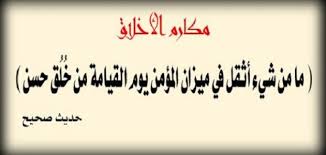 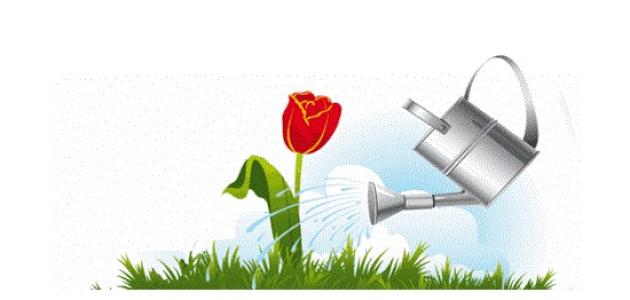 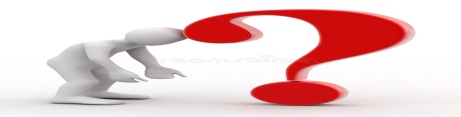 وضعيّـة :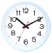 الوضعيّات التّعليميّة التّعلّميّة :التّقويم :الانطلاق03أتهيّأ : في المقطع السّابق " عظماء الإنسانيّة " كلفتم بإنتاج عريضة تعريفيّة بأحد عظماء الإسلام ، فاختار زميلك " عمر بن الخطّاب " الذي كان من بين أقواله حكمة مفادها : " تعلّموا العربيّة فإنّها تزيد في المروءة " ، ولأنك تحب اللغة العربية رحت تستفسرعن معنى المروءة . استمع إلى الخطاب التّالي واستكشف معناها وبعض ما تعلق بها .تشخيصي :  يصغي باهتمام ليتعرّف على موضوع الخطاب .بناء التّعلّمات030302030402030205020102الوضعيّة الجزئيّة الأولى :  القراءة النّموذجيّة الأولى : لنصّ " المروءة " .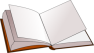 تؤدّى بتأنّ وهدوء وبتمثيل للمعاني .قراءة النّص المنطوق من طرف الأستاذ ، وفي أثناء ذلك يجب المحافظة على التّواصل البصريّ بينه وبين متعلّميه ، ويهيّء الأستاذ الظّروف المثاليّة للاستماع . مناقشة لاستخراج الفكرة العامة : 1 ـ ما الخلق الذي تحدّث عنه الكاتب ؟ ج : المروءة . 2 ـ ما المقصود بالمروءة ؟ ج : هي جامعة الفضائل ورأس المكارم وعنوان الشّرف . 3 ـ ما نظرة الإسلام لها ؟ ج : حثّ على التّحلي بها .  " المروءة " رغم كونها كلمة إلا أنّها جمعت كلّ الفضائل وشملت كلّ القيم ، لذلك حثّ عليها الإسلام ، هاتوا فكرة عامّة . القراءة النّموذجيّة الثّانية : تؤدّى بنفس الأداء : 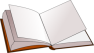 فيها ينبّه الأستاذ التّلاميذ إلى تسجيل رؤوس الأقلام، والكلمات المفتاحيّة ، ويتم استكشاف الكلمات الصّعبة التي تعوق فهم المعنى .ـ مناقشة محتوى النّص وتحليله وإثراؤه :1 ـ للكاتب نظرتان تجاه المروءة ، حدّدهما . ج : أولهما أنّها خلق كريم ، وشاهد من شواهد الفضل ، وحلية النّفوس ، وزينة الهمم ، وثانيهما كونها جامعة الفضائل ، ورأس المكارم ، وعنوان الشّرف .  2 ـ حدّدوا الفرق بين المروءة والعقل . ج : المروءة تأمرنا بالأجمل أمّا العقل فيأمر بالأنفع 3 ـ ما مكمّلات المروؤة حسب الحديث ؟ ج : تجنّب الظّلم ، صدق الحديث ، الوفاء بالعهد. ـ أثري لغتي : المروءة : النّخوة وكمال الرّجولة ـ حلية : زينة ـ الهمم : العزائم .عرّفتنا الفقرة بماهية المروءة ، كما ميّزت بينها وبين العقل ، ثم بيّنت مكمّلاتها في الإسلام ونظرته إليها . هاتوا فكرة تكون مناسبة لما تمت الإشارة إليه في الفقرة . أ ـ حقيقة المروءة واختلافها عن العقل ونصيبها من الإسلام .ب ـ ماهية المروءة وأهم أسسها . 1 ـ ما علامات أصحاب المروءات ؟ ج : يتقون الله ـ يتعفّفون عن المحارم ـ يصلون أرحامهم ـ يغيثون كلّ ملهوف بأموالهم .2 ـ يحرص أصحاب المروءات على تجنّب ما لايليق . فماذا يتجنّبون ؟ ج : الوقوع في المآثم ـ تجنّب الفحشاء ـ ترك ما لا يعنيهم . ـ أثري لغتي : أمارات : علامات ـ متعفّفون : ممتنعون عن ارتكاب السيّئات .باذلون : كثيرو المنح والعطاء ، الكرماء ـ خائض : مقتحِم . ليست المروءة مجرد الإقبال على الفضائل والتّخلّق بها ، فهي أيضا تجنب للرذائل والابتعاد عنها ، وهذا ما أدركه أصحاب المروءات فتميّزوا عن غيرهم ، عنونوا للفقرة . أ ـ علامات أصحاب المروءات . ب ـ المروءة : إقبال على الفضائل وإدبار عن الرّذائل . 1 ـ ماذا يجب أن تكون المروءة إضافة إلى إعانة غيرنا بالمال والجاه ؟ ج : يجب أن تكون تقوى الله أساس العمل ، والعمل على مرضاته أوّل الهمّ .2 ـ عمّ ينهانا الكاتب ؟ ج : عن القيام بأيّ عمل في السّرّ نستحي منه في العلانيّة . 3 ـ ما هو لب المروءة ؟ ج : صيانة النّفس على الابتذال وذلّ السّؤال بالجد والكفاح وإعانة من نعول . 4 ـ ما الأمر الذي حثّ عليه الديّن ورغّب به سيّد المرسلين ؟ ج : العمل على كسب العيش بطرق مشروعة .ـ أثري لغتي : الجاه : القدر، الشّرف ،علوّ المنزلة ـ الابتذال : ترك الاحتشام والتصوّن أود من تعول : القيام على إعالتهم ـ يضير : يضرّ .قد طال حديثنا عن المروءة وأصحابها ، فكان لزاما علينا أن نعرف لبّها وكيفيّة تجسيدها وفق المنظور الشّرعيّ ، وهذا ما أشار إليه الكاتب في آخر فقرة ، هاتوا فكرة تناسب هذا .أ ـ لب المروءة وسبل تجسيدها بالمنظور الشّرعيّ .ب ـ التّوجيهات المكمّلة للمروءة انطلاقا من لبّها . ـ والقيم المستفادة من المسموع  : قال  : " إِنَّمَا بُعِثْتُ لِأُتَمِّمَ مَكَارِمَ الأَخْلَاقِ " ـ المروءة أدب راق يوجّهك نحو مكارم الأخلاق ومحاسن الفضائل . القراءة النّهائيّة : قراءات ختاميّة لما تمّ تدوينه على اللّوح لاستكشاف الأخطاء وتقويمها .تكويني :يتدخل رأيه ويتدخل في المناقشة مستثمرا ما سجّله من رؤوس أقلام .يصيغ فكرة عامة مناسبة .يستخلص أبرز العناصر مرحليّا .يشرح مفردات الخطاب .يستكشف أبرز قيم الخطاب .يقرأ ويقوّم .أستثمر .10الوضعيّة الجزئيّة الثّانية :أنتج مشافهة : ص71 من الكتاب المدرسيّ . دور الأستاذ : المراقبة والتّوجيه والتّنشيط ، سائلا ومعقّبا عن كل ما يدور بين المتعلّمين أثناء المناقشة ، مؤيّدا ومصوّبا للمعارف والمعلومات والمعطيات .التّشجيع وزرع روح التّنافس بين المتعلّمين .ختامي : يقدّم المتعلّم عرضه محترما شروط الأداءالختامي 02أحضّــــر :  إذا كانت المروءة هي جامعة الفضائل ، فإنّ معرفتها لا تغني عن تفصيل هذه الفضائل المجموعة فيها .ـ استعن بالنّصّ " وصيّةُ أبٍ " لتتعرَّفَ على أهمّ الأخلاق الفاضلة التي اعتادَ الآباءُ أن يُوصوا بها أولادهم .يرتبط ذهنيّا بدرسه المقبل فيحضّره ويقف على أبرز معالمه .حكمة : بادر بالعمل ، وكذّب الأمل ، ولاحظ الأجل . حكمة : بادر بالعمل ، وكذّب الأمل ، ولاحظ الأجل . حكمة : بادر بالعمل ، وكذّب الأمل ، ولاحظ الأجل . حكمة : بادر بالعمل ، وكذّب الأمل ، ولاحظ الأجل . وضعيّـة :الوضعيّات التّعليميّة التّعلّميّة :التّقويم :الانطلاق02أتهيّأ : حين يهمّ الوالدان بمغادرة البيت ويتركانك وحدك فيه ، يبدأن بتوجيه الكثير من الأوامر والتّوجيهات كقولهم : لا تفتح الباب للغرباء ، حافظ على نظافة البيت ... إلخ فكيف نسمّي هذه التّوجيهات ؟ ج : وصايا . ذو الأصبع العدواني لم يكن مقصّرا في هذا الواجب ، إذ انبرى لترشيد ابنه في نص : وصيّة أب " ص 72تشخيصي :  يتبيّن حرص الآباء على سلامة الأبناء بناء التّعلّماتبناء التّعلّماتبناء التّعلّمات 02020302020505050502 أقرأ : القــــــــــــــراءة :         أ ـ الصامتة البصريّة لقصيدة : " وصيّة أب " ص 72 .         ب ـ النموذجيّة : من طرف الأستاذ لتمثيل المعاني .         ج ـ النموذجيّة : توزّع فجائيّا على التّلاميذ لتعويدهم المتابعة . أفهم وأناقش : 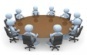 اكتشف الفكرة العامة : 1 ـ حدّد أطراف الخطاب في هذا النّص . ج : المرسل : الأب ـ المرسل إليه : الابن الرّسالة : وصايا الأب لابنه .  2 ـ ماذا كان يريد من ورائها ؟ ج : إفادته بخبرته وتجاربه ليكون سيدّا في قومه . 3 ـ علام يدلّ حرص الأب على توصية ابنه ؟ج : على حبّه والحرص على سعادته .حرص " ذو الأصبع العدواني " على سعادة ابنه ، وجعله سيّد قومه جعله ينقل إليه عصارة خبراته في الحياة ، ويوصيه بما يعلي شأنه في قومه صوغوا فكرة مناسبة للنّصّ ـ الفكرة العامّة : ـ وصايا " ذي الأصبع العدوانيّ " لتسييد ابنه وضمان سعادته .ـ وصّايا الأب المختصرة لتجارب حياته والضّامنة لسعادة ابنه  . قراءات المتعلّمين المحروسة والمتابعة :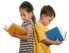 ـ تقسيم القصيدة إلى وحداتها الرّئيسيّة بحسب معيار المعنى (الأفكار الأساسيّة) : الفقرة الأولى [ لمّا احتضر ... فاحفظ عنّي ] قراءتها وتذليل صعوباتها : 1 ـ لم دعا الأب أسيدا ؟ ج : لأنّه أحسّ بدنوّ أجله وبدأ يحتضر.                                                       2 ـ دلّ على العبارة الموحية بخبرة الأب في الحياة . ج : إنّ أباك قد فني وهو حيّ . 3 ـ بم توحي لك العبارة : " وعاش حتّى سئم العيش " ؟ ج : بطول عمره  .4 ـ ماذا طلب الأب من ابنه ؟ ج : طلب منه أن يحفظ منه ما سيوصيه به . ـ أثري لغتي : احتضر : حضره الموت وظهرت عليه علاماته .لم ينس " ذو الأصبع " واجب الأبوة حتى على فراش الموت ، فدعا ابنه ليوصيه بما فيه نفعه وصلاحه ، استنبطوا فكرة تتناسب وهذه المعاني .  ـ الفكرة الأساسيّة الأولى : 1 ـ دنو أجل الأب جعله يعجّل بتوصية ابنه  .2 ـ استغلال الأب لحظاته الأخيرة لتنوير بصيرة ابنه . الفقرة الثّانية [ ألن جانبك ... سؤددك ] قراءتها وتذليل صعوباتها : 1 ـ قدّم الأب وصاياه لابنه ، وذلك بالرّبط بين السّبب والنّتيجة ، بيّن ذلك من النّصّ .ج : 2 ـ هاتوا باقي الوصايا الخلقيّة التي تحقّق السّؤدد . ج : السّماح بالمال ـ حماية الحريم ـ نصرة الجار ـ إعانة المستعين ـ إكرام الضّيف المسارعة بإغاثة الملهوف ـ صيانة الوجه عن مسألة أيّ كان . ـ أثري لغتي : ابسط وجهك : كن بشوشا مسرورا ـ تستأثر : تخص نفسك دون غيرك .يسوّدوك : يجعلونك سيدا عليهم ـ أعزز : أحبب ـ لا يعدوك : لا يتقدّمك ولا يتأخرك  جمع الأب كلّ ما مر به في حياته واختصرها في نصائح قدّمها لوحيده ، اختصروا الفقرة في فكرة مناسبة . ـ الفكرة الأساسيّة الثانية : 1 ـ نصائح " ذي الأصبع " القيّمة لابنه .                                        2 ـ حرص الأب على إقناع ولده بنصائحه القيّمة . ـ القيم المستفادة : ـ أبَتَاهُ أَوْصِنِي فَلَكَ مَسَامِعِي    إِنْ تَغِبْ عَنِّي فَأَقْوَالُكَ مَرْجِعِي ـ يـَحِنُّ فُؤَادِي لكُـلِّ ما قُـلْتَهُ    مِنْ دُرَرٍ رَصّعَتْ جُلَّ مَجَامِعِي القراءة النّهائيّة : قراءة ختاميّة لاكتشاف الأخطاء وتقويمها . مرحلي :يقرأ قراءة صامتة .يناقش و يبدي رأيه ويستخرج فكرة القصيدة العامّة .يتدخّل في المناقشة ويعنون لكلّ فقرة .يتعهّد لغته .يستنبط أبرز القيم الواردة في النصّ .أستثمر05الوضعيّة الجزئيّة الثانية : أقوّم مكتسباتي : المطلوب ص 72ـ هل تجد هذه الوصايا صالحة لعصرنا هذا ؟ وضّح ذلك . ختامي : يستثمر ويوظّف أبرز المعطيات .حكمة : تجنّب جدال الأحمق حتى لا يخطئ الناس في التّفرقة بينكما .حكمة : تجنّب جدال الأحمق حتى لا يخطئ الناس في التّفرقة بينكما .حكمة : تجنّب جدال الأحمق حتى لا يخطئ الناس في التّفرقة بينكما .حكمة : تجنّب جدال الأحمق حتى لا يخطئ الناس في التّفرقة بينكما .وضعيّـة :الوضعيّات التّعليميّة التّعلّميّة :التّقويم :الانطلاق03أتهيّأ : إليك الكلمتين التّاليتين : ( جالس ـ كرسيّ ) هات فعليهما . ج : جالس = جلس ـ كرسيّ : لا يمكن أن نشتقّ منه الفعل ولا غيره . لم تمكنا من اشتقاق الفعل من الاسم "جالس" في حين لم نستطع ذلك مع " كرسيّ " ؟ ج : لأنّ الأول اسم مشتقّ أما الثّاني فجامد ، الجامد والمشتق موضوعنا اليوم . تشخيصي : يقارن ويستنتج عنوان الدّرس 0203020205030703الوضعيّة الجزئيّة الأولى :ألاحظ ـ  اقرأ الأمثلة التّالية : ـ الشّواهد : 1 ـ إنّ أباك قد فني وهو حيّ ، فاكتسب حكمة كبيرة . 2 ـ عاش حتّى سئم العيش . 3 ـ صن وجهك عن مسألة أحد . ـ أقرأ الأمثلة ـ أناقشها ـ وتذكّر سياقها في النّصّ : قراءة نموذجية (الأستاذ) تليها قراءتين أو ثلاث لأجود التلاميذ أداء .إليكم المثال الأوّل . 1 ـ ما نوع كلمة " أباك " [ أب] ؟ ج : اسم . 2 ـ أ يمكنك أن تاتي بفعله ؟ ج : لا يمكن .3 ـ كيف نسمّي الاسم الذي لم يؤخذ من غيره و الذي لا يمكن أن نشتقّ منه ؟ج : لا شكّ أنّه اسم جامد ، و عليه نتوصّل إلى ما يلي . لنعد مرّة ثانية إلى المثال الأوّل . تأمّلوا كلمتي : " أب " و " حكمة " .1 ـ هل الاسم " أب " ملموس ( يدرك بالحواس ) أم محسوس ( يدرك بالعقل ) ؟ ج : ملموس . 2 ـ ماذا عن الاسم " حكمة " ؟ ج : محسوس (معنوي) .إذا علمتم أنّ الملموس يقابله اسم الذّات وأنّ المحسوس يقابله المعنى ، فما أقسام الجامد ؟إليكم الآن باقي الأمثلة . 1 ـ ما العلاقة بين "العيش" و "عاش" ؟ ج : اشتقت كلمة "العيش" من الفعل "عاش" .2 ـ هل هذا الاسم ( العيش) جامد أم مشتقّ ؟ ج : مشتقّ .3 ـ لم اعتبرتموه مشتقّا ؟ ج : لأنّه أخذ من غيره .4 ـ و ما نوع كلمة  " مسألة " ؟ ج : مشتقّة من الفعل " سأل " . ما هو الاسم المشتقّ من خلال ما سبق ؟القراءة النّهائيّة : لما تم تدوينه على اللّوح لاستكشاف الأخطاء وتقويمها . مرحلي :1 ـ يقرأ الشّواهد قراءة إعرابيّة سليمة 2 ـ المناقشة :يبني أحكام الدرس ويستنتج القاعدة مرحليّا يتعرّف على الاسم الجامد .يعدّد أقسام الجامد .يضبط مفهوما للمشتقّ ويتعرّف على المشتقّات . يتابع ويقوّم استثمار 15الوضعيّة الجزئيّة الثّانية : ـ أوظّف تعلّماتي :أ ـ قدّم عن كل نوع من المشتقّات مثالين . اسم الفاعل ( جاهد ـ منطلِق )                         ـ اسم المفعول ( مظلوم ـ مستخرج ) صيغة المبالغة ( لبّاس ـ ضروب )                   ـ اسم التّفضيل ( أسرع ـ أفضل ) الصّفة المشبهة باسم الفاعل ( شبعان ـ حلو )       ـ اسم الآلة ( مفتاح ـ مبراة ) اسم الزّمان ( مطلع ـ مشتى )                         ـ اسم المكان ( موضع ـ مجلس )[ بالقرينة اللّفظية نفرّق بين اسمي الزمكان ]ب ـ اكتب فقرة قصيرة حول وجوب طاعة الوالدين ، وذكر أفضالهما ، موظّفا الجامد والمشتقّ .ختامي : يتدرب ويوظّف ما تعلم في مواقف تعبيريّة متنوّعةفـوائد 1 ـ المشتقات تؤخذ من اسم المعنى وأسماء المعنى مصادر تعد أصل كل المشتقات . 1 ـ المشتقات تؤخذ من اسم المعنى وأسماء المعنى مصادر تعد أصل كل المشتقات . 1 ـ المشتقات تؤخذ من اسم المعنى وأسماء المعنى مصادر تعد أصل كل المشتقات . وضعيّـة :الوضعيّات التّعليميّة والنّشاطات المقترحة :التّقويم :الانطلاق05يراقب الأستاذ ما أنجزه المتعلمون من إعمال وما معهم من تحضيرات .أتهيّأ : التّذكير بأبرز نقاط المقروء ـ وسماع بعض الإنتاجات الشّفهية لمضمونه . تشخيصي :  يتذكر ـ يراجعبناء التّعلّمات20الوضعية الجزئيّة الأولى :  ـ عد إلى قراءة قصيدة ( وصيّة أب ) ثمّ أجب عن الأسئلة التّالية : 1 ـ لماذا بدأ الأب نصّه بالنّداء ؟ ج : ليلفت انتباه ابنه ، فهو لا يريد منه أن يهمل شيئا من كلامه . 2 ـ وظّف صاحب النّصّ أفعال الأمر بكثرة ، ما دلالة ذلك ؟ ج : النّصح والإرشاد لأخذ الابن إلى برّ الأمان وتوجيهه إلى ما يُصلح شأنه .3 ـ ماذا فهمت من العبارة ( إنّ أباك قد فني وهو حيّ ) ؟ وما سرّ جمالها ؟ج : كناية عن الهرم والضّعف وقرب الأجل ، وسرّ جمالها يكمن في الإتيان بالمعنى مصحوبا بالدّليل عليه في إيجاز وتجسيم ( أي تعطيك الحقيقة مصحوبة بدليلها ) 4 ـ أيّ العبارات أجمل ( أكرم صغارهم ) أو (أكرم صغارهم كما تكرم كبارهم) ولماذا ؟  ج : العبارة الثّانية أجمل لأنّها أوضح وأكثر تفصيلا ، فالصّغار لا يقلون شأنا عن الكبار وقد حوت العبارة تشبيها مجملا ( حذف منه وجه الشّبه ) يوحي بوجوب تطييب العلاقات بين جميع شرائح المجتمع دون تفضيل فئة على أخرى ، وعلى هذا تقوم العلاقات بينهم .5 ـ معظم العبارات تنتهي بحرف (الكاف) ماذا أضاف هذا الأمر للنّصّ؟ وماذا نسمّيه ؟ج : أضاف ذلك نغما موسيقيّا تستعذبه الأسماع وتستلذّه الأذن . وهذا ما يسمى بالسّجع (هـو أن تتـواطأ الفـاصلتان في النـثر على حرف واحد ، وبمعنى أوضح : هو توافق الفاصلتين في الحرف الأخير في الكلام المنثور )6 ـ استخرج من المقروء الأسماء الجامدة والأسماء المشتقّة ، ثمّ صنّفها في جدول . 7 ـ وظّف الكلمات التّالية في جمل من إنشائك : ألن ـ الصّريخ . صن .ج : اللين الودود محبوب . ـ علا صريخ الغريق حتى سمعه كل من في الشّاطئ .ـ صن نفسك من الوقوع في المحرّمات .مرحلي :يناقش و يبدي رأيه .يشارك ويتدخل ليجيب ويشارك ...يتعرّف على السجه وأثره .يستحضر الجامد والمشتق ويستخرجهما من النّصّ .أستثمر .20الوضعيّة الجزئيّة الثّانية : 1 ـ عُدْ إلى الوصيّة واقرأها قراءة معبّرة عن المعاني.  ثمّ استخرجْ أمثلة عن الأمر والنّهي .2 ـ اُكتُبْ في فقرة موجَزَة جُملةً مِنَ التّوجيهات لصديقك .ختامي : يتدرّب و يطبق لترسيخ المفاهيم وتثبيت المكتسبات . من أقوال مارتن لوثر كينغ : لا يستطيع أحدٌ ركوب ظهرك إلا إذا كنتَ منحنياً . من أقوال مارتن لوثر كينغ : لا يستطيع أحدٌ ركوب ظهرك إلا إذا كنتَ منحنياً . من أقوال مارتن لوثر كينغ : لا يستطيع أحدٌ ركوب ظهرك إلا إذا كنتَ منحنياً . من أقوال مارتن لوثر كينغ : لا يستطيع أحدٌ ركوب ظهرك إلا إذا كنتَ منحنياً .وضعيّـة :الوضعيّات التّعليميّة التّعلّميّة :التّقويم :الانطلاق03أتهيّأ : لا يمكنك أن توجّه خطابا إلا إذا توفّرت ثلاثة أركان (عناصر) سبق وأن تعرفت عليها في درس التّوجيه ، فما هي هذه الأركا التي لا يتم الخطاب إلا بها ؟ ج : المرسل ( المتكلّم ) ـ المرسل إليه ( المتلقّي ) ـ الرّسالة ( الخطاب ) سنستفيض اليوم بشرح هذه العناصر ، ونتعرف من خلال ذلك على أبرز أوصافها .  تشخيصي :  يستحضر بناء التّعلّماتبناء التّعلّمات0507الوضعية الجزئيّة الأولى : ـ أتعرّف : عد إلى نصّ (وصيّة أب ) وحاول الإجابة على الأسئلة التّالية : 1 ـ من المتحدّث في هذه الوصيّة ؟ ج : الأب ( ذو الأصبع العدواني ) . 2 ـ بم وصف الأب نفسه ؟ ج : بأنّه فني وهو حيّ وأنّه عاش حتّى سئم العيش .3 ـ علام يدلّ ذلك ؟ ج : على خبرته وحنكته في الحياة وعلى علمه واطّلاعه عليها .4 ـ ما الذي يحتّم على الابن أن يصغي لأبيه ؟ ج : لأنّ أباه أعلم منه وذو سلطة عليه . من يكون الموجّه ؟ وماذا عرفت عنه ؟ 1 ـ إلى من وجّه " ذو الأصبع " وصاياه ؟ ج : لابنه . 2 ـ ما الذي ينقص الابن في الحياة ؟ ج : الخبرة والمعرفة بالحياة . إذا كان الأب موجّها ، فمن يكون الابن ؟ وما أبرز صفاته ؟ 1 ـ ما الذي شملته الوصيّة ؟ ج : نصائح وتوجيهات . 2 ـ ماذا تضمّنت الوصيّة غير النّصائح ؟ ج : الأوامر والنّواهي والتّعليمات .3 ـ أين نجد التّوجيهات أيضا إضافة إلى هذا ؟ ج : كيفيّة تشغيل الألات ـ استعمال الأدوية القراءة النّهائية لما تمّ تدوينه على اللّوح لاستكشاف الأخطاء وتصحيحها . تكويني :يناقش ويحلّل ليحدّد عناصر التّوجيه .1 ـ يتعرّف على الموّجه . 2 ـ يتعرّف على المتلقّي .3 ـ يتعرّف على موضوع التّوجيه .أستثمر 15الوضعيّة الجزئيّة الثّانية :أتدرّب : المطلوب ص 75ختامي : يتدرّب ...أنتج : حل الوضعيّة الجزئيّة الأسبوعيّة الأولى ( ص 75 )حكمة : لا يستقيم الظّل والعود أعوج  . حكمة : لا يستقيم الظّل والعود أعوج  . حكمة : لا يستقيم الظّل والعود أعوج  . حكمة : لا يستقيم الظّل والعود أعوج  . وضعيّـة :الوضعيّات التّعليميّة والنّشاطات المقترحة  :التّقويم :الانطلاق05أتهيّأ : تقسيم المتعلّمين إلى أفواج [05] وحثّهم على ضرورة العمل الجماعي . التدرّب على ع الجماعي بناء التّعلّماتبناء التّعلّمات152010المطلوب : إليك الصّورة التّالية ، استخدم النّقط لتكوّن بها أكثر من كلمة  ، ثمّ وظّف كلّا منها في جملة مفيدة . الحل :  حِبْرٌ : لولا الحبر لما كتب القلم .             خَيْرٌ : على المسلم أن يحرص على فعل الخير . خَبَرٌ : انتشر الخبر في أرجاء المدينة .     جَبْرٌ : الجبر أحد فروع الرّياضّيات . خُبْزٌ : نأكل الخبز في معظم وجباتنا.       حَيِّزٌ : لكلّ شكل هندسيّ حيّز يحدّه . حَيَّرَ : حيّرت المعجزات المشركين .       خَنَزٌ : تجنّب كل خنز ( نتن ووسخ ) المطلوب : سمّ الأشياء البارزة في الصّورة ثم حدّد وظيفتها . 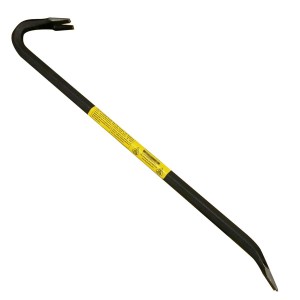 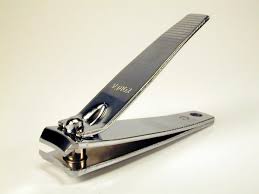 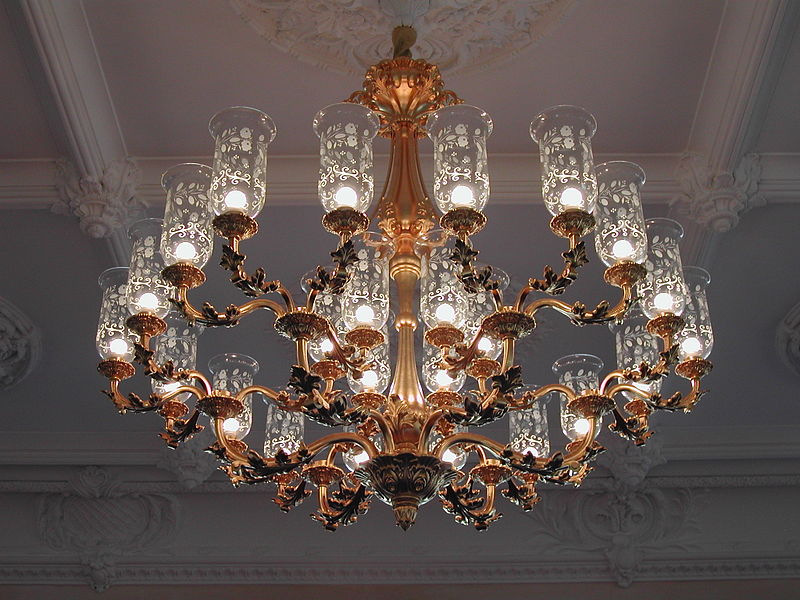 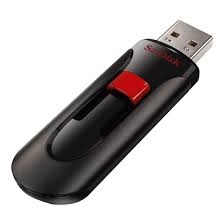 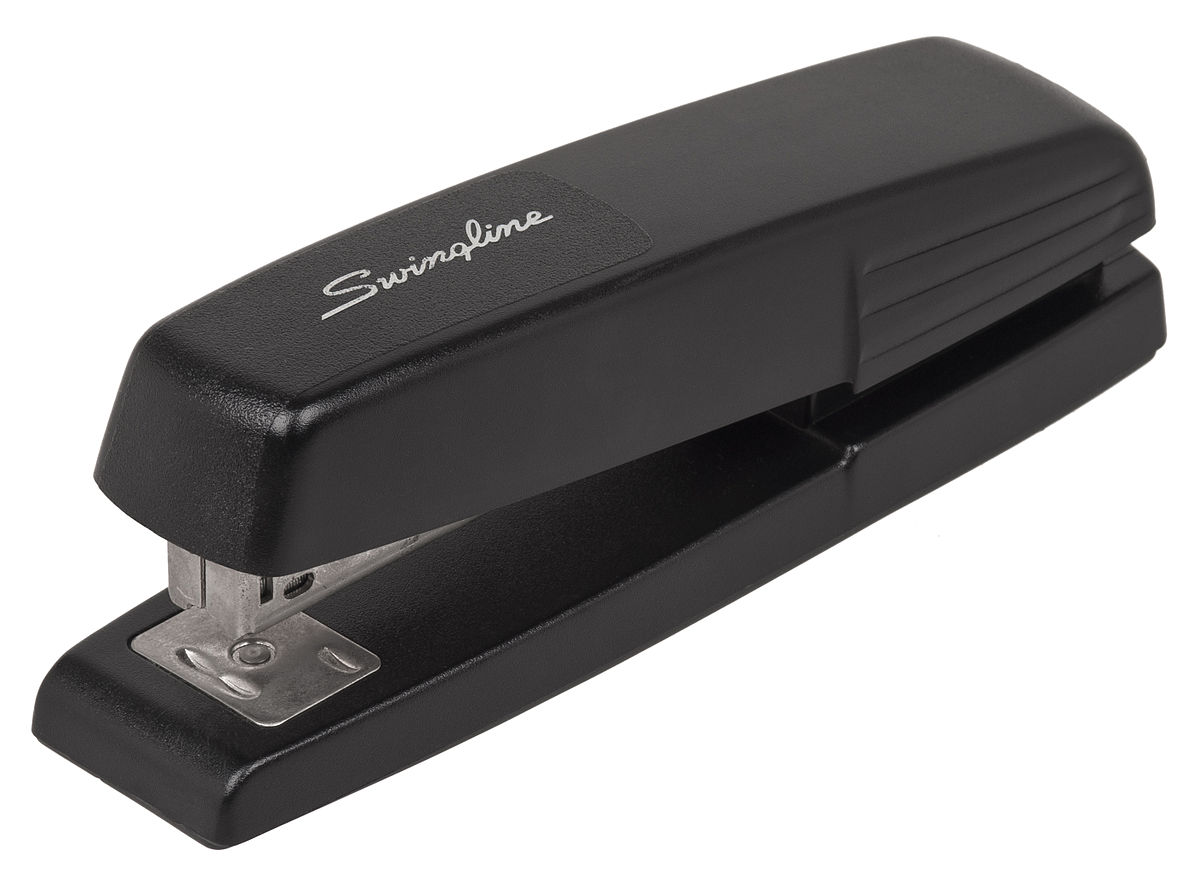 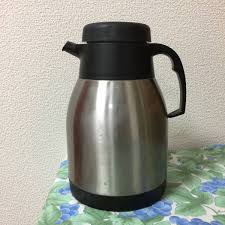 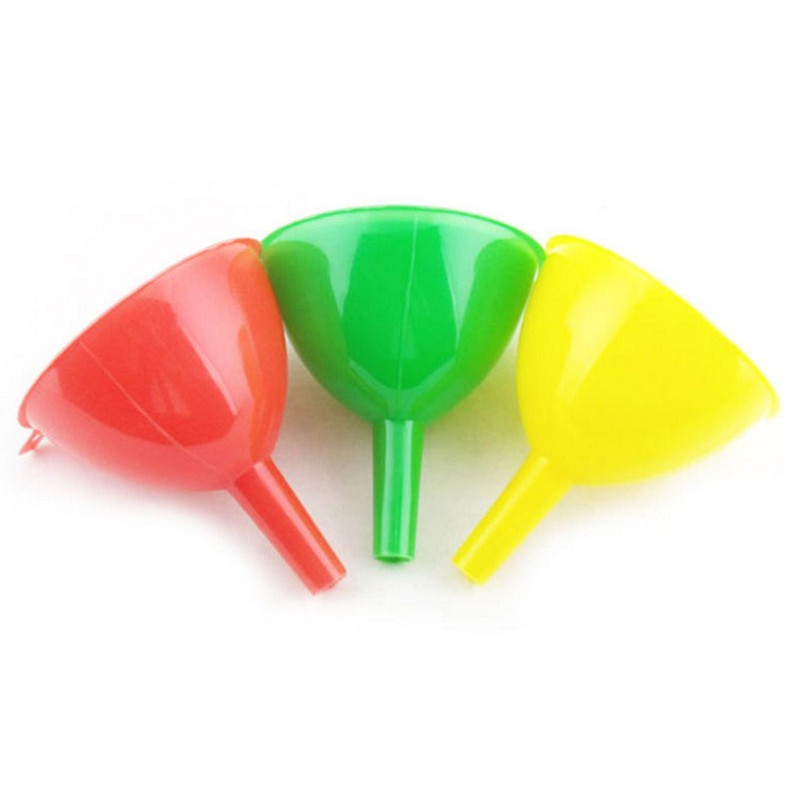 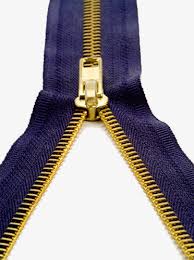 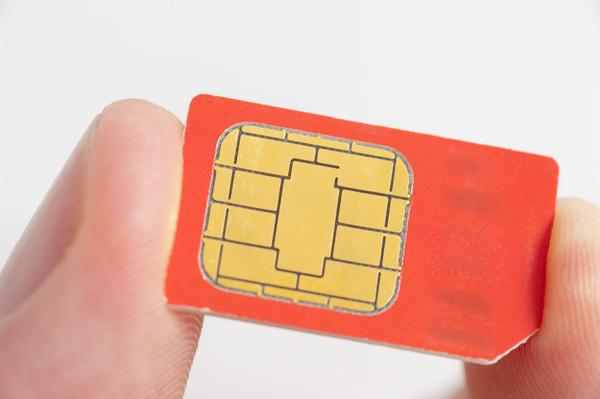 الحل : 1 ـ الثّريا : تعلّق عليها المصابيح  وتتخذ كزينة للبهو والغرف . 2 ـ العتلة : تستخدم لاقتلاع المسامير . 3 ـ مقراض الأظافر : يستعمل لتقليم الأظافر . 4 ـ ماسكة الأوراق : تجمع بهما الأوراق وتمسك في حزمة واحدة .5 ـ الكظيمة : بها نحافظ على برودة أو حرارة السّوائل . 6 ـ الذّاكرة الوميضية : نخزّن فيها الملفّات والتّطبيقات المختلفة . 7 ـ الرّقاقة (الشّريحة ) : نستخدمها في عمليات الاتصالات اللاسلكية . 8 ـ القمع : يستعمل لتعبئة الأواني وملأ االقنّينات . 9 ـ السّحّاب : به نغلق الأثواب والسّراويل وغيرهما . المطلوب : اشطب الكلمة غير المناسبة في كلّ مجموعة مما يلي :مرحلي :يلاحــــظ ..يركّز ويشغّل عقله لإيجاد المفقود  . ينمّي ثروته اللغوية .يستغلّ خبراته ومعارفه ويختصرها في مثل . حكمة : الباب المفتوح لا يطرق .حكمة : الباب المفتوح لا يطرق .حكمة : الباب المفتوح لا يطرق .حكمة : الباب المفتوح لا يطرق .وضعيّـة :الوضعيّات التّعليميّة التّعلّميّة :التّقويم :الانطلاق05أتهيّأ : مراجعة أحكام الجامد والمشتق ـ الكناية . تشخيصي :  يتذكر ـ يراجعبناء التّعلّمات 101515 ـ المطلوب الأوّل : مستعينا بالأنموذج المرفق ، استخرج ما استطعت من مشتقّات من كلّ فعل :  الأنموذج المساعد : قرأ : قارئ ـ مقروء ـ القراءة ـ مقراء ـ مستقرئ . الأفعال : ـ عزف : ـ اعتقد : ـ ألهب : ـ عبد : ـ وضع :  ـ المطلوب الثّاني  : هات ما يأتي : 1 ـ جملة فعليّة الفاعل فيها اسم ذات والمفعول به اسم معنى ( نظم الشّاعر قصيدة رائعة )2 ـ جملة اسمية مبتدؤها ذات وخبره اسم معنى ( الكتاب مفيد )3 ـ جملة فعليّة المفعول الأول فيها جامد والمفعول به الثّاني اسم مشتق .( رزق الله الوالدين ولدا جميلا ) 4 ـ جملة اسميّة مبتدؤها جامد وخبره مشتق ( العين بصيرة )  5 ـ جملة اسمية كلا ركنيها مشتقّين ( البخل مذموم )  ـ المطلوب الثّالث : اشرح الكنايات التّالية : ـ ركبت جناحي نعامة  ( كناية عن السّرعة ) ـ المؤمن نظيف اليد (كناية عن الأمانة وعدم السّرقة) وطاهر اللسان (لا يكذب ولا يسب)ـ قال تعالى : [ وحملناه على ذات ألواح ودسر ] ( كناية عن موصوف : السّفينة ) ـ أمسك ما بين فكيك تدخل الجنّة ( كناية عن موصوف : اللسان ) ـ هذا يشار إليه بالبنان ( كناية عن الشهرة ) ـ وقف " علي لا بوانت " مرفوع الرّأس ( كناية على الاعتزاز والشّموخ والشّهامة ... ) مرحلي :ينشئ من الأفعال مختلق المشتقات يتقيّد بالمطلوب ويقدّم شواهد مناسبة . يشرح الكناية ويفهمها . أقوال خالدة : كل الأشياء النّاجحة ، سببها الإعداد النّاجح .أقوال خالدة : كل الأشياء النّاجحة ، سببها الإعداد النّاجح .أقوال خالدة : كل الأشياء النّاجحة ، سببها الإعداد النّاجح .أقوال خالدة : كل الأشياء النّاجحة ، سببها الإعداد النّاجح .وضعيّـة :الوضعيّات التّعليميّة التّعلّميّة :التّقويم :الانطلاق03أتهيّأ : في معركة "اليرموك " جرح سبعة من الصّحابة ، وأصابهم عطش شديد ، فأشار أحدهم إلى رجل ليناوله قربة الماء ، لكنه أحسّ أنّ الجريح الذي بجانبه أكثر عطشا منه فامتنع عن الشّرب لقلّة الماء وطلب من الرّجل أن يسقي أخاه بدلا منه ، وهذا ما طلبه منه الجريح أيضا ، فظل السّاقي يطوف بين الجرحى ، وفي كل مرة يسمع الكلام نفسه  إلى أن ماتوا جميعا ولسان حالهم يقول "إن شربت أنا فلن يشرب أخي " . كيف تسمّى هذه الفضيلة ؟ ج : الإيثار . هل هي حكر على الرّجال فقط ؟ ج : لا فهي واجبة على الجميع . بطلة مسموعنا اليوم امرأة جسّدت هذه الفضيلة . تابعوا لتعرفوا   تشخيصي :  يتعرّف من خلال الأقصوصة على موضوع الخطاب . بناء التّعلّمات03030203050302040202020202الوضعيّة الجزئيّة الأولى :  القراءة النّموذجيّة الأولى : لنصّ " إيثار امرأة عربية " .تؤدّى بتأنّ وهدوء وبتمثيل للمعاني .قراءة النّص المنطوق من طرف الأستاذ ، وفي أثناء ذلك يجب المحافظة على التّواصل البصريّ بينه وبين متعلّميه ، ويهيّء الأستاذ الظّروف المثاليّة للاستماع . أسئلة استخراج الفكرة العامة : 1 ـ من هم أبطال هذه الأقصوصة ؟ ج : الأمير ـ الوكيل والغلمان ـ العجوز .2 ـ كيف تصرّفت العجوز مع غلمان الأمير ؟ ج : أعطتهم كل طعام أولادها . 3 ـ كيف أراد " ابن العباس " أن يجازيها على صنيعها ؟ ج : أراد أن يكافئها ويبرّها .4 ـ أ كانت تريد مقابلا على ذلك ؟ ج : لم ترد مقابلا ، فقد رفضت إكرامية الأمير .  ضربت العجوز أروع مثال للإيثار ، حين جادت بكلّ بما تملك من طعام ، ولم ترد مقابلا على ذلك ، مما حيّر الأمير وغلمانه ، هاتوا فكرة عامّة .ـ أستكشف الفكرة العامّة : 1 ـ إيثار العجوز ورفضها المقابل يدهش الأمير ويحيّر غلمانه .  2 ـ قصّة المرأة العجوز مع ابن عبّاس وإيثاره على نفسها .   القراءة النّموذجيّة الثّانية : تؤدّى بنفس الأداء : فيها ينبّه الأستاذ التّلاميذ إلى تسجيل رؤوس الأقلام، والكلمات المفتاحيّة ، ويتم استكشاف الكلمات الصّعبة التي تعوق فهم المعنى .ـ أثري لغتي : الشّام : بلاد كانت تضمّ قديما الأردن وفلسطين ولبنان وسوريا الشّام : المدينة ومكّة قديما ـ  أجواء : كرماء ـ غلمان : ج م غلام : أجير وخادم .نبتاعه : نشتريه  أوبتهم : عودتهم ـ المِلّة : التّراب الحار أو الرّماد أو الجمر يُخْبَزُ أو يطبخ عليه أو فيه ـ النّقيصة : الدنيّة ـ العيب والشّائبة ـ برّك : الإحسان إليك . أوّاه : تعبير عن الرّفض ( لا) .ـ مناقشة محتوى النّصّ وتحليله وإثراؤه :1 ـ بم يتّصف " عبد الله بن عبّاس "  ؟ ج : كان من أجواد العرب .2 ـ ما المشكلة التي واجهة القافلة في سفرها ؟ ج : نفاذ الطّعام وانقضاء المؤونة . 3 ـ ما الحل المقترح لتجاوزها ؟ ج : البحث في البريّة عن راع أو حيّ له لبن أو طعام .ما إن نفذ زاد القافلة ، حتّى أمر الأمير وكيله بأن يبحث في البريّة عن أيّ حيّ يعينهم على تجاوز مشكلتهم ، عنونوا لهذا المقطع بفكرة تلائمه .  ـ عبد الله ابن عبّاس يكلّف وكيله بالبحث عن الطعام  .ـ حاجة القافلة إلى طعام واقتراح ابن عبّاس الحلّ . 4 ـ ماذا رأى الوكيل والغلمان ؟ ج : رأوا عجوزا في حيّ تنتظر عودة أبنائها الرّعاة . 5 ـ ماذا طلبوا منها ؟ ج : أن تبيعهم طعاما إن كان بحوزتها . 6 ـ أين تجلت فضيلة الإيثار عند العجوز ؟ ج : في إعطائها كل الخبزة رغم حاجتها إليها  7 ـ ماذا اعتبرت كلا من إعطاء الشّطر والكلّ ؟ ج : إعطاء الشّطر نقيصة و الكلّ فضيلةاستقر الحال بالوكيل والغلمان عند عجوز حيّرتهم بإيثارها ، إذ أعطتهم خبزة كانت قد أعدّتها لأولادها ، ليتعلّموا منها أنّ الفضيلة في إعطاء الكلّ . عنونوا للفقرة .ـ الإيثار يُشبع ابن عبّاس ويُجوّع أولاد العجوز . ـ المرأة العجوز تؤثر السّائلين على نفسها بالخبزة كاملة  . 8 ـ ما ردّة فعل " عبد الله " لما علم بخبر العجوز ؟ ج : تعجّب وأمرهم أن يحملوها إليه .10 ـ ما الذي منعها من قبول هديّته ؟ ج : لأنّها رأت أن ما قامت به واجب .ما إن علم "ابن عبّاس" بخبر العجوز حتى تحرّكت فيه رغبة لقائها لشكرها ورد جميلها  بيد أنّها رفضت واعتبرت ما قامت به أقل واجب يمكن تقديمه . هاتوا فكرة مفيدة لهذا . ـ إقرار العجوز بأن إيثارها واجب لا تستحق ثوابا عليه .ـ واجب الإيثار يمنع العجوز من قبول إكراميّة ابن عبّاس .ـ القــيم المستفادة : 1 ـ قال تعالى : ( ... وَئُؤْثِرُونَ عَلَى أَنْفُسِهِمْ وَلَوْ كَانَ بِهِمْ خَصَاصَةٌ )إ 2 ـ قال  : " لَا يُؤْمِنُ أَحَدُكُمْ حَتَّى يُحِبَّ لِأَخِيهِ مَا يُحِبُّ لِنَفْسِهِ " ـ قراءات ختاميّة لما سجّل على اللوح ، لاستكشاف الأخطاء وتصحيحها . تكويني :يتدخل رأيه ويتدخل في المناقشة مستثمرا ما سجّله من رؤوس أقلام .يستكشف الفكرة العامّة ويصوغها .يتعهّد لغته ويثري قاموسه .يستخرج أبرز عناصر الخطاب المسموع .يستنبط القيم التّربوية الواردة .أستثمر .08الوضعيّة الجزئيّة الثّانية :أنتج مشافهة : ص76 من الكتاب المدرسيّ . دور الأستاذ : المراقبة والتّوجيه والتّنشيط ، سائلا ومعقّبا عن كل ما يدور بين المتعلّمين أثناء المناقشة ، مؤيّدا ومصوّبا للمعارف والمعلومات والمعطيات .التّشجيع وزرع روح التّنافس بين المتعلّمين .ختامي : يقدّم المتعلّم عرضه محترما شروط الأداءالختامي 01أحضّــــر :  إذا كان خُلُق الإيثار كبيرَ الأثر في النّفس، فإنّ هناك أخلاقا لا تقلّ شأنا عنه ، تجعل المرء يعتزّ بها ، لأنّها تغيّر سلوكه من السّيّء إلى الأحسن .- استعن بالنّصّ ( فضائل الأخلاق ) للتّزوّد بقيم أخلاقيّة أخرى . يرتبط ذهنيّا بدرسه المقبل فيحضّره ويقف على أبرز معالمه .قول في الإيثار : الإيثار شيمة الأبرار . قول في الإيثار : الإيثار شيمة الأبرار . قول في الإيثار : الإيثار شيمة الأبرار . قول في الإيثار : الإيثار شيمة الأبرار . وضعيّـة :الوضعيّات التّعليميّة التّعلّميّة :التّقويم :الانطلاق02أتهيّأ : أرسلك جارك لشراء بعض الحاجيّات من الدّكان ، فاستجبت دون تردّد ، ما الذي جعلك تنفّذ طلبه ؟ ج : الاحترام . وفي طريقك وجدت عجوزا يريد قطع الطريق أمسكته من يده ونقلته إلى الجهة المقابلة . ما سبب قيامك بهذا ؟ ج : مساعدة المحتاجين . اشتريت الأغراض ، فلاحظت أنّ التّاجر أعطاك مبلغا زائدا فأرجعته . بم تفسّر ذلك ؟ ج : الأمانة . كيف نسمي مثل هذه التصرّفات الصالحة ؟ ج : الأخلاق . قصيدة (فضائل الأخلاق ص 77) تمجّد الأخلاق وتعدّد فضائلها تشخيصي :  يستفز ويثار لينتبه ويجيب بناء التّعلّماتبناء التّعلّماتبناء التّعلّمات 0202030402020502030302030202 أقرأ : القــــــــــــــراءة :         أ ـ الصامتة البصريّة لقصيدة : " فضائل الأخلاق " ص 77 .         ب ـ النموذجيّة : من طرف الأستاذ لتمثيل المعاني .         ج ـ النموذجيّة : توزّع فجائيّا على التّلاميذ لتعويدهم المتابعة . أفهم وأناقش : اكتشف الفكرة العامة : بعد القراءات المختلفة للقصيدة حاولوا الإجابة عمّا يلي : 1 ـ علام يحثّنا الشّاعر ؟ ج : على التّحلّي بمكارم الأخلاق .  2 ـ أذكروا تلك الفضائل ؟ ج : الإحسان إلى النّاس وإعانتهم ـ تقوى الله والاستعانة به . الجود والكرم ـ مسالمة النّاس ـ الاجتهاد والنّشاط ـ القناعة .3 ـ ماذا نحقّق  إن تحلّينا بها ؟ ج : ننال رضا الله وصلاح النّفس واحترام النّاس .ما تفشّت مكارم الأخلاق في قوم إلا بلغوا أعلى الرّتب ، ولذلك حثّنا الشّاعر على التّحلّي بها ، عنونوا للقصيدة بفكرة عامّة مناسبة . ـ الفكرة العامّة : ـ حضّ الشّاعر على التّحلي بفضائل الأخلاق إصلاحا للنّفس وحفاظا على كرامتها .ـ الأخلاق تاج الأمم وعنوان صلاحهم وسبيل رقيّهم .ـ تقسيم القصيدة إلى وحداتها الرّئيسيّة بحسب معيار المعنى (الأفكار الأساسيّة) : المقطع الأول [ 1 ـ 4 ] قراءته وتذليل صعوباته : س ـ في هذه الأبيات مجموعة أوامر ذات طابع خلقيّ . حدّدوها وبينوا أثرها .ج : أحسن إلى النّاس ، لأنّ هذا سبيل لجذب النّاس واستمالة قلوبهم . أقبل على النّفس .... : الإنسان جسم ونفس ، والعناية بالنّفس أولى كونها باقية وخالدة بما تحمله من قيم ، نستكمل بها الفضائل ، أما الجسم فزائل ، فالإنسان جوهر لا مظهر .كن على الدّهر معوانا ... فيكون الإنسان يد عون لأخيه ، معينا لهم ملبيا نداء كل محتاج وهذا من شأنه أن يقوّي أواصر التّراحم ويمتّن العلاقات بينهم . واشدد يدك بحبل الله معتصما ... على الإنسان أن يعمل بجدّ واجتهاد ، متوكّلا على الله متسلّحا بأوامر وتقاليد الإسلام ، فالاعتصام بالله هو الرّكيزة الوحيدة للتوفيق والسّداد . نفهم من خلال أوامر الشّاعر أن النّفس أولى بالرّعاية من الجسم ، وأن التّعاون والتمسّك بدين الله أمان من كلّ مكروه ، ورُكن ركين إن انقطعت السّبل ، عنونوا للفقرة .ـ الفكرة الأساسيّة الأولى : 1 ـ الشّاعر ينوّر العقول بتوجيهات فاضلة ويبيّن أثرها .2 ـ الاتزام بمكارم الأخلاق سبيل السّعادة .المقطع الثّاني [ 5 ـ 10 ] قراءته وتذليل صعوباته : 1 ـ ما جزاء الذي يتّقى الله ؟ ج : تكون عواقب أعماله محمودة ويكفيه الله شرّ غيره .2 ـ وما مآل من توكّل على غير الله ؟ ج : لا ناصر له ولامعين ، فالكل يخذلونه . 3 ـ بين مصير كلّ منّاع للخير ، وجوّاد بماله ، ومن سالم النّاس ، وزارع الشّرّ ؟ ج : لا أصدقاء لمنّاع الخير ـ يحسن النّاس للكريم ـ يسلم من المصائب كل من سالم النّاس .زارع الشّر يندم على ما اقترفت يداه . ـ أثري لغتي : عواقب : خاتمة ـ الجزاء بالخير ـ يكفه : يصرف عنه ـ خلان : أصحاب أخدان : صدق وصاحب السّر ـ جاد الناس إليه : أتوه (عاملوه) بالجيّد من قول وعمل .  عرض الشّاعر جملة من السلوكيّات والأخلاق منها الحميدة ، لنتحلّى بها ، والقبيحة لنذمّها ونتجنّبها لسوء عواقبها ، أجملوا هذه المعاني وكوّنوا بها فقرة مناسبة .ـ الفكرة الأساسيّة الثانية : 1 ـ فلاح أصحاب الفضائل وخيبة أصحاب الرذائل .                  2 ـ ثواب الأخلاق الحسنة وعواقب السلوكات الذّميمة . المقطع الثّالث [11ـ 13] قراءته وتذليل صعوباته : 1 ـ لم نهينا عن الكسل ؟ ج : لأنّه يحول دون السّعادة بالخيرات .2 ـ ما الفرق بين القنوع والحريص ؟ ج : الأول راض بمعيشته والثّاني مع غناه فغضبان 3 ـ ما الحكمة المناسبة للبيت الأخير ؟ " دوام الحال من المحال " .ـ أثري لغتي : أثرى : كثر ماله . 	ها هو الشّاعر يختم قصيدته بالنّهي عن الكسل والتّحذير من عواقبه ، ويبيّن أنّ القناعة كنز لا يفنى ، وما الإنسان إلا متقلب من حال إلى آخر ،  عنونوا للفقرة .ـ الفكرة الأساسيّة الثالثة : 1 ـ الدّعوة إلى نبذ الكسل والتّحلّي بالقناعة للتمتّع بالحياة .                                                2 ـ الكسل مذلّة والقناعة سعادة والسّخَط ندم .   ـ القيم المستفادة : 1 ـ " إذا كان الإنسان عشر خصال : تسعة صالحة وواحدة هي سوء الخلق ، أفسدت هذه الخصلة تلك التّسعة "              ـ عمر بن الخطّاب ـ 2 ـ والمرء بالأخلاق يسمو ذكره     وبها يفضّل في الورى و يوقّر .3 ـ صلاح أمرك للأخلاق مرجعه   فقوّم النّفس بالأخلاق تستقم .مرحلي :يقرأ قراءات  شعرية متعدّدة يناقش و يبدي رأيه ويستخرج فكرة القصيدة العامّة .يتدخّل في المناقشة ويعنون لكلّ مقطع .يتعهّد لغته .يستنبط أبرز القيم الواردة في القصيدة .أستثمر08الوضعيّة الجزئيّة الثانية : أقوّم مكتسباتي : المطلوب ص 78 .اِسرِدْ قائمة الأخلاق التي حثّ عليها الشّاعر في القصيدة .ـ رتّبها حسب أهمّيّتها من وجهة نظرك . ختامي : يستثمر ويوظّف أبرز المعطيات .تذكّر أن : العمر ساعة فاغتنمه في الطّاعة .تذكّر أن : العمر ساعة فاغتنمه في الطّاعة .تذكّر أن : العمر ساعة فاغتنمه في الطّاعة .تذكّر أن : العمر ساعة فاغتنمه في الطّاعة .وضعيّـة :الوضعيّات التّعليميّة التّعلّميّة :التّقويم :الانطلاق02مراجعة أحكام درس : الجامد والمشتق . أتهيّأ : كيف نسمّي الفعل الذي يكون أحد حروفه الأصلية ( أ و ي ) ؟ ج : فعل معتلّ ما نوع الفعل قال ؟ ج : معتل الوسط ـ أجوف ـ لاحظوا الفعلين :  : قال ـ قل . كم عدد حروف كلّ منهما ؟ ج : قال (3) قل (2) ـ هل هناك فرق بينهما في المعنى ؟ ج : لااليوم سنتعرّف على سبب حذف بعض حروف الإجوف عند تصريفه مع الضمائر .تشخيصي : يراجع الفعل المعتل ويستحضر أنواعه. 03050303050302030303الوضعيّة الجزئيّة الأولى :ألاحظ ـ اقرأ الأمثلة التّالية : ـ الشّواهد :  1 ـ وكُنْ عَلىَ الدَّهْرِ مِعْواناً لذي أملٍ      يَرْجُو نَـدَاكَ فَإنَّ الحُـرَّ مِعْوَانُ2 ـ مَنْ جادَ بالمالِ جادَ النّاسُ قاطـبةً      إلـيهِ ، والمـالُ للإنـسانِ فَــتَّانُ3 ـ مَنْ سَالم الَّناس يَسْلَمْ مِنْ غَوَائِلِهِمْ     وَعَاشَ وَهُوَ قَرِيرُ العَيْنِ جَذْلَانُ                     ـ أقرأ أمثلتي وأناقشها : قراءة نموذجية (الأستاذ) تليها قراءتين أو ثلاث لأجود التلاميذ أداء .1 ـ لاحظ الكلمات المكتوبة بلون مغاير . ما نوعها ؟  . ج : أفعال . 2 ـ ما نوعها من حيث الصّحّة والاعتلال ؟ ج : معتلّة . 3 ـ أين ورد حرف العلة ؟ ج : وسطها ( معلتة العين)  . 4 ـ ماذا نسمّي معتلّ العين ( الوسط ـ الثّاني ) من الأفعال ؟ ج : الفعل الأجوف .5 ـ ما تعريفكم للفعل الأجوف استنادا إلى ما سبق ؟ 1 ـ لنقم بإسناد [تصريف] الفعل الماضي (عاش) إلى ضمائر المتكلّم والمخاطب والغائب . المتكلّم : أنا : عشت ـ نحن : عشنَا . المخاطب : أنتَ : عشتَ ـ أنت : عشتِ ـ أنتما : عشتما ـ أنتم : عشتم ـ أنتنّ : عشتنّ .الغائب : هو : عاش ـ هي : عاشَتْ ـ هما : عاشا ـ هما : عاشتا ـ هم : عاشوا ـ هنّ : عشْنَ 2 ـ استنتجوا حالات حذف حرف العلّة من الفعل الأجوف (عاش) . .3 ـ قوموا بتصريف الفعل ( جاد ) في المضارع مع كلّ الضّمائر . المتكلّم : أنا : أجود ـ نحن : نجود .المخاطب : أنتَ : تجود ـ أنت : تجودين ـ أنتما : تجودان ـ أنتم : تجودون ـ أنتن : تجدن . الغائب : هو : يجود ـ هي : تجود ـ هما : يجودان ـ تجودان ـ هم : يجودون ـ هنّ : تجدنَ . 4 ـ استنتجوا حالات حذف وسط الفعل المضارع الأجوف .  5 ـ صرّف الفعل ( كن ) مع ضمائر المخاطبة . أنتَ : كن ـ أنتِ : كوني ـ أنتما : كونا ـ أنتم : كونوا ـ أنتن : كنّ . 6 ـ استنتجوا حالات حذف وسط فعل الأمر الأجوف . قراءة ختاميّة لما دوّن على اللّوح ، لاستكشاف الأخطاء وتصويبها .  مرحلي :يقرأ الشّواهد قراءة إعرابيّة سليمة .يتدخل في المناقشة ويبدي رأيه .يبني أحكام الدرس ويستنتج القاعدة .يتعرّف على تعريف الفعل الأجوف .يعدّد حالات حذف حرف العلّة في الفعل أ ـ الماضي .ب ـ المضارع ج ـ الأمر .  استثمار 13الوضعيّة الجزئيّة الثّانية : أوظّف تعلّماتي : المطلوب تطبيقات ص : 79 .ختامي : يتدرب ويطبّقفــــوائد 1ـ إذا أسند الأجوف المعتل بألف إلى ضمائر الرّفع المتصلة المتحرّكة ( ت الفاعل ـ نا الفاعلين ـ نون النّسوة )  أ ـ تسكن لامه ( ثالثه ) : قمْت .ب ـ تحذف عينه تجنّبا لالتقاء السّاكنين ( سكون حرف العلّة + سكون عينه ) .ج ـ تكسر فاؤه للدّلالة على الحرف المحذوف ( الكسرة تناسب الياء) باع أصلها بَيَع ـ أنتَ : بعتَ .2 ـ لا تحذف عين المضارع الأجوف إذا لم يسند إلى ضمير رفع متحرّك : هو صام . 3 ـ إذا سكنت لام الأجوف ( الواوي أو اليائيّ ) لبناء أو جزم حذفت عينه .1ـ إذا أسند الأجوف المعتل بألف إلى ضمائر الرّفع المتصلة المتحرّكة ( ت الفاعل ـ نا الفاعلين ـ نون النّسوة )  أ ـ تسكن لامه ( ثالثه ) : قمْت .ب ـ تحذف عينه تجنّبا لالتقاء السّاكنين ( سكون حرف العلّة + سكون عينه ) .ج ـ تكسر فاؤه للدّلالة على الحرف المحذوف ( الكسرة تناسب الياء) باع أصلها بَيَع ـ أنتَ : بعتَ .2 ـ لا تحذف عين المضارع الأجوف إذا لم يسند إلى ضمير رفع متحرّك : هو صام . 3 ـ إذا سكنت لام الأجوف ( الواوي أو اليائيّ ) لبناء أو جزم حذفت عينه .1ـ إذا أسند الأجوف المعتل بألف إلى ضمائر الرّفع المتصلة المتحرّكة ( ت الفاعل ـ نا الفاعلين ـ نون النّسوة )  أ ـ تسكن لامه ( ثالثه ) : قمْت .ب ـ تحذف عينه تجنّبا لالتقاء السّاكنين ( سكون حرف العلّة + سكون عينه ) .ج ـ تكسر فاؤه للدّلالة على الحرف المحذوف ( الكسرة تناسب الياء) باع أصلها بَيَع ـ أنتَ : بعتَ .2 ـ لا تحذف عين المضارع الأجوف إذا لم يسند إلى ضمير رفع متحرّك : هو صام . 3 ـ إذا سكنت لام الأجوف ( الواوي أو اليائيّ ) لبناء أو جزم حذفت عينه .وضعيّـة :الوضعيّات التّعليميّة والنّشاطات المقترحة :التّقويم :الانطلاق05يراقب الأستاذ ما أنجزه المتعلمون من إعمال وما معهم من تحضيرات أتهيّأ : التّذكير بأبرز نقاط المقروء ـ وسماع بعض الإنتاجات الشّفهية لمضمونه . تشخيصي :  يتذكر ـ يراجعبناء التّعلّماتبناء التّعلّمات30الوضعية الجزئيّة الأولى :  ـ عد إلى نصّ ( فضائل الأخلاق) ، ثمّ أجب عن الأسئلة التّالية : 1 ـ  النّصّ قصيدة شعريّة . اذكر أهمّ ما يميّزها عن النّثر .  2 ـ لماذا استخدم الشّاعر الطّباق بكثرة في القصيدة ؟ مثل بثلاثة أمثلة . ج : توكيد وتوضيح المعنى وتقويته لأنّ الأشياء بأضداها تعرف . ومن أمثلة الطّباق في النّصّ : عزوا : هانوا ـ    يزرع : يحصد  ـ  سرّه : ساءته  [ جميعها طباقات الإيجاب ]3 ـ استخرج من النّصّ جناسا ، ووضّح الغرض من توظيفه  . ج :  ( إنسان ـ إحسان ) ـ ( جاد بالمال ـ جاد النّاس إليه ) ـ ( خلاّن ـ خذلان ) الغرض منه : إحداث نغمة موسيقيّة تثير النّفسَ وتطرب لها الأذن ، وإثارة الذهن لما ينطوي عليه من مفاجأة تقوّي المعنى . 4 ـ استخرج بعض الأساليب الإنشائيّة وبيّن نوعها .  ( أحسن إلى الناس ـ أمر ) ـ ( لا تحسبن سرورا دائما ـ نهي ) .5 ـ ما النّمط التّعبيريّ المعتمد من قبل الشّاعر ؟ وضح ذلك بأمثلة من القصيدة . ج : النمط الغالب هو التّوجيهي ( كثرة الأوامر والتّعليمات ) ومن أمثلة ذلك : أحسن إلى الناس ـ أقبل على النّفس ـ اشدد يديك ـ دع التّكاسل .  6 ـ وظف : تستعبد ـ قاطبة ـ إبّان ، في جمل من إنشائك . ج : قال عمر بن الخطّاب : " متى استعبدتم الناس وقد ولدتهم أمّهاتهم أحرارا " المسلمون قاطبة يشهدون إن لا إله إلا الله وأنّ محمدا رسول الله . ضرب المجاهدون أروع الأمثلة في البطولة إبّان الحقبة الاستعماريّة . مرحلي :يناقش و يبدي رأيه .يشارك ويتدخل ليجيب ويشارك ...أستثمر 10الوضعيّة الجزئيّة الثّانية : أوظّف تعلّماتي : المطلوب ص 79 . ختامي : يتدرّب و يطبقحكمة : كلّ بكّاء على غير الخطيئة خسران . حكمة : كلّ بكّاء على غير الخطيئة خسران . حكمة : كلّ بكّاء على غير الخطيئة خسران . حكمة : كلّ بكّاء على غير الخطيئة خسران . وضعيّـة :الوضعيّات التّعليميّة التّعلّميّة :التّقويم :الانطلاق05التّذكير بدرس التّوجيه : ما هي عناصر التّوجيه ؟ ج : الموضوع ـ الموجّه ـ المتلقّي . أتهيّأ : تتشابه النصوص النّثرية في شكلها لكنّها تختلف في أنماطها ، فكيف يمكنك تمييز النّمط التّوجيهي مثلا عن غيره ؟ ج : من خلال مؤشّراته ( روابطه ) .درس اليوم يعرّفنا بأنماط النّص التّوجيهيّ ، فركّزوا لتتمكّنوا من تمييزه عن غيره . تشخيصي :  يتبيّن موضوع الدّرس الجديدبناء التّعلّماتبناء التّعلّمات1005000202الوضعية الجزئيّة الأولى : ـ أقرأ وألاحـــظ :  نص (وصيّة أب ص 72) واقرأه جيّدا لتتمكن من الإجابة على : 1 ـ ما نوع الأفعال الموظّفة في هذه الفقرة ؟ ج : غالبيّتها أفعال أمر .2 ـ ما الذي يريده الموصي (الأب) حين استخدمها ؟ ج : نصح ابنه وتوجيهه إلى ما ينفعه 3 ـ في أيّ نمط يكثر هذا النّوع من الأفعال ؟ ج : النّمط التّوجيهي . 4 ـ ما الذي ربط جمل النّص ( النّصائح ) ببعضها ؟ ج : حروف العطف ـ كما ـ كذلك .5 ـ علام تدل العبارتان : لا تستأثر ـ لا يعدوك ؟ ج : النّهي والنّفي . 6 ـ عمد الأب في وصاياه إلى ربط السّبب بالنتيجة . مثّل لذلك . ج : ألن جانبك لقومك يحبّوك ـ تواضع لهم يرفعوك ـ ابسط لهم وجهك يطيعوك . 7 ـ ماذا أفادت إنّ في قوله : " فإنّ لك أجلا لا يعدوك " ؟ ج : التّوكيد .  استنادا إلى هذا ، ما هي روابط النّمط التّوجيهي ؟ قراءات ختاميّة قصد استكشاف الأخطاء وتقويمها . تكويني :يناقش و يبدي رأيه .يستنتج أحكام الدرس ويتبيّنروابط النّص التّوجيهيّ .  أستثمر 13الوضعيّة الجزئيّة الثّانية :أتدرّب : المطلوب ص 80 . ختامي : يتدرّب مشافهة15أنتج : حل الوضعيّة الجزئيّة الثّانية :  المطلوب ص 80 . يدعم مكتسباته " تعلّم ولو من خصمك "   مثل ألماني ." تعلّم ولو من خصمك "   مثل ألماني ." تعلّم ولو من خصمك "   مثل ألماني ." تعلّم ولو من خصمك "   مثل ألماني .وضعيّـة :الوضعيّات التّعليميّة والنّشاطات المقترحة  :التّقويم :الانطلاق05أتهيّأ : تقسيم المتعلّمين إلى أفواج [05] وحثّهم على العمل الجماعي تحت إمرة قائدهم . التدرّب على ع الجماعي بناء التّعلّمات1515التّحدّي الأوّل : استعن بذكائك لتحلّ اللّغز المصوّر الآتي :  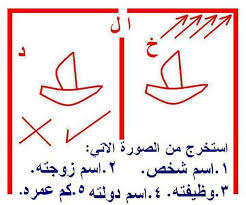 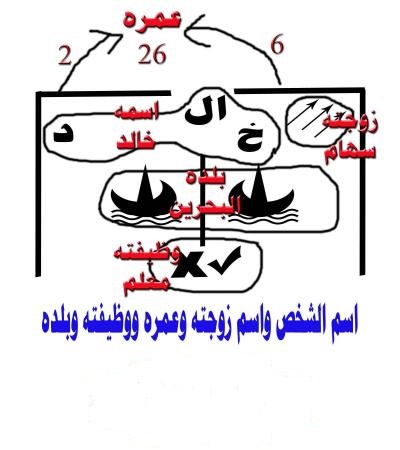 الاسم : خالد ـ بدلالة جمع الأحرف التي تكوّن اسمه .اسم الزوجة : سهام بدلالة السّهام الأربعة أعلى يمين الصورة . العمر : 26 سنة بدلالة الزاوية القائمة اليمنى 6 وعكسها اليسرى 2 ( الأعداد الهنديّة ) الوظيفة : أستاذ بدلالة رمزي الصح والخطأ ، اللذين يستخدمهما الأستاذ بكثرة .البلد : البحرين بدلالة وجود بحرين في الصورة . التّحدّي الثّاني : ضع مكان الخطّ المائل علامة الترقيم المناسبة : 1 ـ مرّ عمر بن الخطاب بغلمان يلعبون / فلمّا رأوه تفرقوا هائبين إلا غلاما ثبت مكانه في شجاعة / فقال له عمر / لقد فرّ من كان معك من أصحابك / ولم يقف إلا أنت / فمالك أيها الغلام / فقال الغلام / يا أمير المؤمنين / لم تكن الطريق ضيقة فأوسعها لك / ولم أرتكب ذنبا فأخاف من عقابك / فسرّ الخليفة من حُسن جوابه /وشكره على شجاعته /2 ـ مضى الليل إلا ثلثه / فسمعت طارقا ما كنت لأتبينه لولا سكون الليل / فقلت / من الطارق / فقال / غريب حائر / ضل سبيله / أعوزه المأوى فلم يجد غيركم يعتمد عليه / فقلت في نفسي / لابد لهذا الرجل من شأن / وفتحت الباب / فإذا هو شيخ قصير القامة / نحيل الجسد / تنطوي أسارير وجهه على حوادث الدهر /التّحدّي الثّالث : للحفظ :              الترتيب الأبجدي 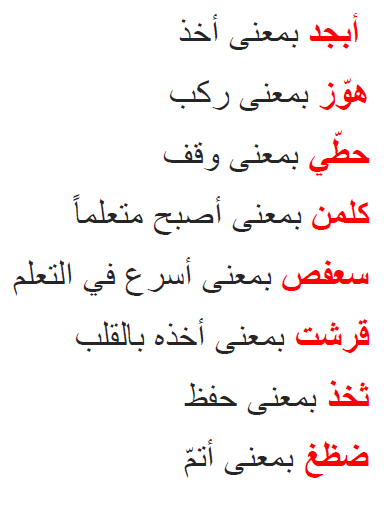 مرحلي :يركّز ويشغّل عقله لإيجاد المطلوب . يحسن توظيف علامات التّرقيم .يحفظ الحروف ويميّز كل ترتيب عن غيره .   " كن أو لا تكن " .  " كن أو لا تكن " .  " كن أو لا تكن " .  " كن أو لا تكن " .وضعيّـة :الوضعيّات التّعليميّة التّعلّميّة :التّقويم :الانطلاق05أتهيّأ : مراجعة أحكام الاستعارة ـ تصريف الأجوف ـ الطباق ـ الجناس .تشخيصي :  يتذكر ـ يراجعبناء التّعلّمات 201010 ـ المطلوب الأوّل : أتمم الجدول التّالي معتمدا على خبراتك القبليّة :   ـ المطلوب الثّاني  : عين الطّباق ثمّ بينّ نوعه :  قال ابن بطوطة في وصف مصرَ :
1 ـ " هي مجْمعُ الوارد والصادر، ومحطُّ رَحْل الضعيفِ والقادرِ، بها ما شِئتَ من عالِم وجاهِلٍ  وجادٍّ وهازلٍ ، وحليمٍ وسفِيهٍ ، ووضيعٍ ونبيهٍ ، ومُنْكَرٍ ومعروفٍ ،  تمُوجُ موْج البحر بسكَّانها ، وتكادُ تَضِيق بهم على سَعةِ مكانها " .2 ـ قال تعالى : ( يستخفون من النّاس ولا يستخفون من الله )3 ـ قال السموءل : وننكر إن شئنا على النّاس قولهم   ولا ينكرون القول حين نقول  ـ المطلوب الثّالث : دلّ على الجناس وحدّد نوعه : 1 ـ قال تعالى : ( ذلكم بما كنتم تفرحون في الأرض بغير الحقّ وبما كنتم تمرحون )2 ـ قال عليه الصّلاة والسّلام : [ الخيل معقود بنواصيها الخير ] 3 ـ قال المتنبي : فهمت كتابك يا سيّدي    فهمت ولا عجب أن أهيما .4 ـ نهر الرّاعي أغنامه حتى لا تقع في النّهر . 5 ـ قال الشّاعر : أرضهم  ما دمت في أرضهم     ودارهم ما دمت في دارهم 6 ـ " اللّهم استر عوراتنا وآمن روعاتنا " .مرحلي :يصرّف الفعل الأجوف ويستنتج ما يطرأ عليه من تغيّرات .يستخرج الطّباق بنوعيه يطبّق على الجناس ويميّز بين نوعيه .  " لا يستطيع أحد ركوب ظهرك إلا إذا كنت منحنيا " ـ مارتن لوثر كينغ ـ  " لا يستطيع أحد ركوب ظهرك إلا إذا كنت منحنيا " ـ مارتن لوثر كينغ ـ  " لا يستطيع أحد ركوب ظهرك إلا إذا كنت منحنيا " ـ مارتن لوثر كينغ ـ  " لا يستطيع أحد ركوب ظهرك إلا إذا كنت منحنيا " ـ مارتن لوثر كينغ ـ وضعيّـة :الوضعيّات التّعليميّة التّعلّميّة :التّقويم :03أتهيّأ : تعلّمت من دروس التربية الإسلاميّة الكثير من الأخلاق الفاضلة التي حثّنا الدّين على التّحلّي بها ، لكنّك ترى بعض زملائك يتركون الصّدق ويكذبون ، ويتلفّظون بالكلام الجارح بدل الطّيّب ، كما أنّهم لا يوقّرون الكبار ، فأدركت أنّ جلّ أخلاقهم قد ضاعت .وهذا ما جعل شاعرنا يتأسف على ما آلت إليه أخلاقنا  . فأحسنوا الإصغاء إلى منطوقنا . تشخيصي :  يتعرّف على موضوع الخطاب . 03050203050505050202الوضعيّة الجزئيّة الأولى :  القراءة النّموذجيّة الأولى : لنصّ " أسفي على الأخلاق " تؤدّى بتأنّ وهدوء وبتمثيل للمعاني .قراءة النّص المنطوق من طرف الأستاذ ، وفي أثناء ذلك يجب المحافظة على التّواصل البصريّ بينه وبين متعلّميه ، ويهيّء الأستاذ الظّروف المثاليّة للاستماع . أسئلة استخراج الفكرة العامة : 1 ـ ما نوع النّصّ الذي سمعتموه ؟ ج : قصيدة شعريّة .2 ـ علام يتأسّف الشّاعر فيها ؟ ج : على ضياع الأخلاق في أيّامنا . 3 ـ ما أكثر الأخلاق غيابا في مجتمعاتنا حسبه ؟ ج : الأمانة والوفاء .4 ـ ماذا ينتج إن غابت الأخلاق في المجتمعات ؟ ج : الفساد والعداوة والهمجيّة .   5 ـ ما السّبيل إلى استرجاع المجتمع للّأخلاق الفاضلة ؟ ج : بالثّقة بالله والتّضرّع إليه . الأخلاق عماد المجتمعات وأساس استقرارها ، ولذلك بدا الشّاعر متأسّفا على ضياعها  فذلك سيدخلنا مستنقع الفساد الذي لن نخرج منه إلا بالعودة إلى الله ، هاتوا فكرة عامّة .ـ أستكشف الفكرة العامّة : 1 ـ غياب الأخلاق يهدّد المجتمعات والعودة إلى الله أمل استرجاعها .  2 ـ الأمانة والوفاء خلقان غائبان في ظلّ البعد عن الله تعالى .   القراءة النّموذجيّة الثّانية : تؤدّى بنفس الأداء : فيها ينبّه الأستاذ التّلاميذ إلى تسجيل رؤوس الأقلام، والكلمات المفتاحيّة ، ويتم استكشاف الكلمات الصّعبة التي تعوق فهم المعنى .ـ أثري لغتي : صوّح : يبس وتجفّف ـ غوّر : ذهب في الأرض واختفى .يرتع : ينشط ويتّسع ـ  السّموأل : شاعر جاهلي يضرب به المثل في الوفاء .الأدْرَع : صحابيّ جليل من أمهر الرّماة ـ شماتة : الفرح بمكروه يصيب الآخرين . مقتّر : فقير ـ يلتحف : يتغطّى ويلتفّ ـ مرغّم : مكره ومجبر ـ  مجدّع : مقطوع الأنف .إربأ : اعل وارتفع ـ موبوءة : كثر فيه الوباء [ المرض ] ـ أفهم وأناقش :1 ـ ما الذي حصل للأخلاق في مجتمعاتنا ؟ ج : غابت واندثرت ( صوّح زهرها ... )2 ـ ذكّرنا الشّاعر بشخصيّات تاريخيّة عرفت بأمانتها ووفائها ، حدّدوها .ج : السّموأل وابنه والأدْرَع .3 ـ ما ردت فعل من تستعنه أو تأتمنه ؟ ج : سيشمتك ويخدعك . لبس الشّاعر ثوب الأسف لغياب الوفاء وضياع الأمانة ، وتمنّى أن يحمل كلّ منّا السّموأل في نفسه لتصلح مجتمعتنا فنبتعد عن كلّ أشكال الخداع والشّماتة . عنونوا . ـ غياب الوفاء والأمانة وظهور الخداع والشّماتة .ـ أسف الشاعر على ضياع الأخلاق وحنينه إلى وفاء السموأل  . 4 ـ الكون حقل الشّعب ، فماذا يزرع فيه ؟ ج : الأخلاق الفاضلة .5 ـ وجهنا الشّاعر إلى الثّقة بالله فما الذي نضمنه بها ؟ ج : يعيش الواثق بالله عزيز القدر لا مجبرا ولا مكرها ( لا بمرغّم أنف ولا بمجدّع ) وبذلك نحوز الرضى .الكون حقل الشعب يزرعه بما شاء من الأخلاق ، لكنّه لا محالة سيحصد ما زرعت يداه فمن أحبّ الخروج بأخف الأضرار فليتّق بالله فذلك سبيل النّجاة والرّضا .ـ الإشادة بزارع الفضائل وجزاء الواثق بالله . ـ التّحلي بمكارم الأخلاق والثقة بالله سبيلا العزّة والرضى . 6 ـ  كيف ستصبح البيئة إن غابت فيها الأخلاق ؟ ج : موبوءة غير صالحة للعيش . 7 ـ أين تكمن النّجاة من كلّ هذا ؟ ج : في صرف كلّ التّضرّع إلى الله تعالى .  حذّرنا الشّاعر من العيش في بيئة لا أخلاق فيها فذلك سيجعلها لا محالة بؤرة للفساد ومنبعا للرذائل ، ثمّ نصحنا بالتّضرّع إلى الله فهو سبيل الخلاص من المهالك ، عنونوا للفقرة .ـ التّضرّع إلى الله سفينة النّجاة من البيئة الموبوءة . ـ التضّرع إلى الله ملاذ آمن من البيئة الموبوءة . ـ التّحذير من العيش في بيئة موبوءة والدّعوة إلى التّضرّع إلى الله .ـ القــيم المستفادة : إ 1 ـ قال  : " إنّما بعثت لأتمّم مكارم الأخلاق " 2 ـ إذا غابت الأخلاق فلا طبيب ينفع ولا ترياق . 3 ـ إنّما الأمم الأخلاق ما بقيت °°° فإن هم ذهبت أخلاقهم ذهبوا ـ قراءات ختاميّة لما سجّل على اللوح ، لاستكشاف الأخطاء وتصحيحها . تكويني :يتدخل رأيه ويتدخل في المناقشة مستثمرا ما سجّله من رؤوس أقلام .يستكشف الفكرة العامّة ويصوغها .يتعهّد لغته ويثري قاموسه .يستخرج أبرز عناصر الخطاب المسموع .يستنبط القيم التّربوية الواردة .أستثمر 08الوضعيّة الجزئيّة الثّانية :أنتج مشافهة : عبّر مشافهة عن مضمون الأبيات الأربعة الأولى . دور الأستاذ : المراقبة والتّوجيه والتّنشيط ، سائلا ومعقّبا عن كل ما يدور بين المتعلّمين أثناء المناقشة ، مؤيّدا ومصوّبا للمعارف والمعلومات والمعطيات .التّشجيع وزرع روح التّنافس بين المتعلّمين .ختامي : يقدّم المتعلّم عرضه محترما شروط الأداءالختامي 01أحضّــــر : (( الصّاحب ساحب )) مقولة توحي بأهميّة الصّديق في حياة صديقه .ـ استعن بالنّصّ ( أخلاق صديق ) لتتعرّف على مواصفات الرّفقة الصّالحة .   يرتبط ذهنيّا بدرسه المقبل فيحضّره ويقف على أبرز معالمه .أستفيد : التّجارب سلاح المحارب أستفيد : التّجارب سلاح المحارب أستفيد : التّجارب سلاح المحارب أستفيد : التّجارب سلاح المحارب وضعيّـة :الوضعيّات التّعليميّة التّعلّميّة :التّقويم :الانطلاق03أتهيّأ : لو خيّرت بين شخصين ، أحدهما يدخّن وله عادات سيّئة أخرى كالكذب والظّلم أمّا الثاني فمتواضع طيّب القلب وكثير الإحسان ، فمن تختار ليكون صديقك ؟ ج : الثّاني .ما المعيار الذي احتكمت إليه في اختيارك هذا ؟ ج : الأخلاق . إذن فأخلاق الصّديق هي ما نحتكم إليه في الاختيار ، وهذا تماما عنوان درسنا الجديد .تشخيصي :  يحدّد معايير انتقاء الأصدقاء 03030304020302050203020202 أقرأ : القــــــــــــــراءة :         أ ـ الصامتة البصريّة لقصيدة : " أخلاق صديق " ص 82          ب ـ الأنموذجيّة : من طرف الأستاذ لتمثيل المعاني .         ج ـ الأنموذجيّة : توزّع فجائيّا على التّلاميذ لتعويدهم المتابعة . أفهم وأناقش : أكتشف الفكرة العامة : بعد القراءات المختلفة للنصّ حاولوا الإجابة عمّا يلي : 1 ـ بمن يشيد الكاتب في هذا النّص ؟ ج : بصديقه .  2 ـ علام ركّز في وصفه له  ؟ ج : على أخلاقه . 3 ـ أ يعقل أن نجد شخصيّة كهذه على أرض الواقع ؟ ج : لا يعقل فهذا محال .4 ـ ما الهدف من ذكر كلّ هذه الأخلاق ؟ ج : الوقوف على أرفع الأخلاق والتّحلي بها .5 ـ ما أهمّ معيار نحتكم إليه في اختيار الأصدقاء ؟ ج : أخلاقهم .  أخلاق هذا الصّديق بوّأته منزلة رفيعة عند الكاتب ، وما وتعداد الكاتب لها إلا تعبير منه عن إعجابه بها وبحاملها ، لذلك دعانا لأن يكون لنا النصيب الأكبر منها ، هاتوا أفكاركم. ـ الفكرة العامّة : ـ منزلة الصّديق الصّالح والإشادة بأخلاقه الرّفيعة والدّعوة إلى الاقتداء به . ـ الصّديق الخلوق أغلى هديّة والأخلاق الفاضلة تزيّن حاملها . قراءات المتعلّمين المحروسة والمتابعة : الفقرة الأولى [ كان لي ... عند مصيبة ] قراءتها وتذليل صعوباتها : 1 ـ  ما منزلة الصّديق عند الكاتب ؟ ج : اعتبره أخاه ، وأعظم النّاس إلى قلبه .2 ـ أقرّ الكاتب بأنّ صديقه قد خرج عن ثلاثة سلاطين ، لنعدّدها منحاول شرحها . ج : سلطان البطن : لا يشتهي المفقود ولا يسرف في الموجود .سلطان اللّسان : لا يقول ما يجهل ولا يجادل بما يعلم .سلطان الجهالة  : لا يقرّر إلا حين يتأكّد من المنفعة . 3 ـ ما الخصلة الرّابعة لهذا الصّديق ؟ ج : لا يتكبّر عند النّعمة ولا يستكين عند المصيبة .ـ أثري لغتي : يماري : يجادل .حظي هذا الصّديق بمنزلة رفيعة في قلب الكاتب ، فقد اعتبره أخاه ، وما زاده عظمة في عينه احتقاره للدّنيا وتفرّده عمّن سواه بأربعة خصال امتدحها الكاتب ، عنونوا للفقرة . ـ الفكرة الأساسيّة الأولى : 1 ـ الصّديق الأروع وصفاته الأربع .2 ـ عظم الصّديق في عين الكاتب وجوانب من خصاله .الفقرة الثّانية [ كان أكثر ... وقوّته ... ] قراءتها وتذليل صعوباتها : 1 ـ أكّد الكاتب أنّ المظاهر خدّاعة ، فأين تجلّى مع الصّديق ؟ ج : يبدو صامتا لكن إن نطق أفحم مجادله ، ويبدو ضعيفا لكنّه كاللّيث العادي وقت الجدّ .2 ـ لكلّ خلق يقوم به الصّديق شرطه الخاص ، استنبط ذلك من الفقرة  .ج : لا يخوض جدالا إلا بوجود من يفهمه ، ولا يلوم أحدا حتى يتبيّن ما عذره ، ولا يشكو ألما إلا للذي يرى أنّه يشفيه ، ولا يستشير إلا من يرجو منه النّصيحة . 3 ـ بيّن باقي ما تخلّق به الصّديق ؟ ج : لا يتبرّم (لا يتضجّر) ـ لا يتسخّط ـ لا يتشهّى ـ لا ينتقم من العدوّ ـ لا يغفل عن الوليّ ـ لا يخصّ نفسه بشيء دون إخوانه . ـ أثري لغتي : البرء : الشّفاء ـ تبرّم : تضجّر .  الظّاهر أنّ الكاتب يعرف صديقة عزّ المعرفة ، فقد أبدع في غاص في تحليل نفسيّته محدّدا أخلاقه النّبيلة ، أجملوا هذه المعاني وكوّنوا بها فقرة مناسبة .ـ الفكرة الأساسيّة الثانية : 1 ـ تعداد صفات الصّديق الحسنة ووصف سلوكه المثاليّ .                  2 ـ أخلاق الصّديق ... كأنّك تعرفه . الفقرة الثّالثة [ فعليك ... الجميع ] قراءتها وتذليل صعوباتها : 1 ـ بم أمرنا الكاتب في هذه الفقرة ؟ ج : بأن نتحلى بالأخلاق التي اتّصف بها صديقه .2 ـ لم بيّن الكاتب أنّنا لن نطيق ذلك ؟ ج : لاستحالة توفّرها في شخص واحد .  3 ـ ماذا يلزمنا حينها ؟ ج : أن نتحلّى بالقليل منها فذلك خير من ترك الجميع .	قد يعجز المرء على أن تكون كلّ أخلاقه مثاليّة ، لكنه لا محالة سيتسنّى له الاتصاف بالكثير منها ، وهذا خير من لا شيء ، ما الفكرة التي ترونها مناسبة لهذه الجزئيّة ؟ ـ الفكرة الأساسيّة الثالثة : 1 ـ حث الكاتب على التّحلي بالمستطاع من الأخلاق .                                                  2 ـ دعوة الكاتب إلى التّأسي بأخلاق صديقه . ـ القيم المستفادة : 1 ـ قال  : " المَرْءُ عَلَى دِينِ خَلِيلِهِ ، فَلْيَنْظُرْ أَحَدُكُمْ مَنْ يُخَالِلْ " 2 ـ عاشِـرْ أُنَاساً بِالـذَّكَاءِ تَمَيَّـزُوا °°° وَاخْتَـرْ صَدِيقَكَ مِنْ ذَوِي الأَخْلاقِ3 ـ جرّب صديقك قبل أن تثق به . القراءة الختاميّة لما دوّن على اللّوح قصد استكشاف الأخطاء وتصحيحها . مرحلي :يتابع ويقرأ قراءات  متعدّدة يناقش و يبدي رأيه ويستخرج فكرة المقروء العامّة .يتدخّل في المناقشة ويعنون لكل فقرة .يستنبط أبرز القيم الواردة في النّص .أستثمر06الوضعيّة الجزئيّة الثانية : أقوّم مكتسباتي :ـ استخرج من النّص ما ورد فيه من صور بيانية . ختامي : يستثمر ويوظّف أبرز المعطيات . أتعلّم : الدّاعي بلا عمل كالقوس بلا وتر . أتعلّم : الدّاعي بلا عمل كالقوس بلا وتر . أتعلّم : الدّاعي بلا عمل كالقوس بلا وتر . أتعلّم : الدّاعي بلا عمل كالقوس بلا وتر .وضعيّـة :الوضعيّات التّعليميّة التّعلّميّة :التّقويم :الانطلاق05مراجعة أحكام درس : إسناد الأجوف إلى الضّمائر . أتهيّأ : بم تجيب إن سئلت عن شيء تجهله ؟ ج : بلا أعرفه ... ما الأداة التي استخدمتها للتّعبير عن عدم معرفتك للجواب ؟ ج : الحرف لا . ماذا يفيد " لا : ؟ ج : يفيد النّفي .النّفي وحروفه موضوعنا الجديد . تشخيصي : يدرك عمل بعض حروف المعاني .050502100703الوضعيّة الجزئيّة الأولى :ألاحظ ـ اقرأ الأمثلة التّالية : ـ الشّواهد :  1 ـ كان لا يدخل في مراء ، فلا مجادلَ محبوبٌ .  2 ـ لن تطيقَ التّحلي بأخلاق الصّديق .3 ـ لم يستسلم الصّديق لسلطان بطنه و ما قال ما ليس يعلمه . 4 ـ كبرت و لمّا تغيّرْ طباعك السيّئة ، لات وقتَ ندامةٍ . ـ أقرأ أمثلتي وأناقشها : قراءة نموذجية (الأستاذ) تليها قراءتين أو ثلاث لأجود التلاميذ أداء .1 ـ ما الصّفة التي أخبرنا الكاتب عنها في الجزء الأوّل من المثال 1 ؟ ج : المراء    2 ـ هل اتّصف بها الصّديق ؟ ج : لا ، لم يتّصف بها . 3 ـ ما الأداة التي استخدم الكاتب لينفي عنه وقوعه في الجدال ؟ ج : الأداة " لا " 4 ـ ماذا أفادت " لا " إذن ؟ ج : النّفي  .5 ـ ما تعريفكم للنّفي حسب فهمكم ؟ 1 ـ هل باقي الأمثلة مثبتة أم منفيّة ؟ ج : كلّها منفيّة . 2 ـ لنحدّد حروف النّفي في كلّ منها . ج : لا ـ لا ـ لن ـ لم ـ ما ـ ليس ـ لمّا ـ لات . 3 ـ تأمّلوا أداتي النّفي في المثال 1 . ـ هل كل الجميع لا يدخلون في المراء كهذا الصّديق ؟ ج : لا ، فكالكثير يمارون .ـ وهل نجد أحدا كثير الجدال محبوبا بين النّاس ؟ ج : أبدا ، لا نجد . ـ ما نوع الاسمين اللذين تليا " لا " الثانية من حيث التّعريفُ والتّنكير ؟ ج : نكرتين . إذن فـ "لا" الأولى نفت نفيا خاصا ، و"لا" الثّانية نفيها عام أي نفي المحبّة عن كل مجادل لهذا نقول أن " لا " الأولى حرف نفي ، أما الثّانية فنسميّها " لا النافية للجنس " 4 ـ ما حركة الفعل المضارع الواقع بعد حرف النّفي لن ؟ ج : منصوب .ـ ماذا تفيد " لن " إذن ؟ ج : حرف نفي ونصب . 5 ـ ما الذي جزم الفعل " يستسلم " في المثال 3 ؟ ج : حرف النّفي لم .(الأصل في الفعل  " يستسلم " الجزم لكنّه في هذا المثال مجرور بسبب التقاء السّاكنين ـ سكون الفعل وسكون الـ التعريف في كلمة الصّديق ـ  تجنّبا للثقل)ـ ماذا عرفتم عن " لم " ؟ ج : حرف نفي وجزم .6 ـ توسّطت " لمّا " فعلين ، حدّد زمنها . ج : سبقها فعل ماض ، وتبعها فعل مضارع . لذلك نقول عنها أنها أفادت القلب إلى جانب النّفي . 7 ـ صوغوا أحكام القاعدة احتكاما إلى ما سبق . .قراءة ختاميّة لما دوّن على اللّوح ، لاستكشاف الأخطاء وتصويبها .  مرحلي :يقرأ الشّواهد قراءة إعرابيّة سليمة .يتدخل في المناقشة ويبدي رأيه .يبني أحكام الدرس ويستنتج القاعدة .1 ـ يتعرّف على تعريف معنى النّفي .2 ـ يتعرّف على بعض حروف النّفي ويتبيّن معانيها استثمار 13الوضعيّة الجزئيّة الثّانية : أوظّف تعلّماتي : المطلوب تطبيقات ص : 84 ختامي : يتدرب ويطبّقفــــوائد 1ـ " لات " تعمل عمل ليس ، ولا يذكر معها إلا أحد معموليها ـ اسمها غالبا ـ ولا تعمل إلا في الحين أو الظرف ونحوهما مثل : " لات حين مناص " أي لات الحين حين مناص .ندم الطالب المتأخر ولات وقت ندامة ،  أي لات الوقت وقت ندامة  ، والمعنى ليس الوقت وقت ندامة .2 ـ " إِنْ " حرف نفي بمعنى ( ما ) نحو : ( إِنْ أَرَدْنَا إِلَّا الحُسْنَى ) أي [ ما أردنا إلا الحسنى ]3 ـ أكثر أدوات النّفي حروف عدا ( ليس) فهي فعل ، و ( غير ) فهي اسم . 1ـ " لات " تعمل عمل ليس ، ولا يذكر معها إلا أحد معموليها ـ اسمها غالبا ـ ولا تعمل إلا في الحين أو الظرف ونحوهما مثل : " لات حين مناص " أي لات الحين حين مناص .ندم الطالب المتأخر ولات وقت ندامة ،  أي لات الوقت وقت ندامة  ، والمعنى ليس الوقت وقت ندامة .2 ـ " إِنْ " حرف نفي بمعنى ( ما ) نحو : ( إِنْ أَرَدْنَا إِلَّا الحُسْنَى ) أي [ ما أردنا إلا الحسنى ]3 ـ أكثر أدوات النّفي حروف عدا ( ليس) فهي فعل ، و ( غير ) فهي اسم . 1ـ " لات " تعمل عمل ليس ، ولا يذكر معها إلا أحد معموليها ـ اسمها غالبا ـ ولا تعمل إلا في الحين أو الظرف ونحوهما مثل : " لات حين مناص " أي لات الحين حين مناص .ندم الطالب المتأخر ولات وقت ندامة ،  أي لات الوقت وقت ندامة  ، والمعنى ليس الوقت وقت ندامة .2 ـ " إِنْ " حرف نفي بمعنى ( ما ) نحو : ( إِنْ أَرَدْنَا إِلَّا الحُسْنَى ) أي [ ما أردنا إلا الحسنى ]3 ـ أكثر أدوات النّفي حروف عدا ( ليس) فهي فعل ، و ( غير ) فهي اسم . وضعيّـة :الوضعيّات التّعليميّة والنّشاطات المقترحة :التّقويم :الانطلاق05يراقب الأستاذ ما أنجزه المتعلمون من إعمال وما معهم من تحضيرات .أتهيّأ : التّذكير بأبرز أفكار المقروء ـ وسماع بعض الإنتاجات الشّفهية لمضمونه . تشخيصي :  يتذكر ـ يراجع1520الوضعية الجزئيّة الأولى :  ـ عد إلى نصّ ( فضائل الأخلاق) ، ثمّ أجب عن الأسئلة التّالية : 1 ـ استعمل الكاتب الأسلوب الخبري بكثرة ، مثّل له بعبارتين من النّصّ .  أ ـ كان لي أخ من أعظم النّاس في عيني . ب ـ كان أكثر دهره صامتا . 2 ـ اشرح كلّ عبارة من العبارتين الآتيتين ، ثمّ قارن بينهما .(( كان خارجا من سلطان بطنه )) (( وكان خارجا من سلطان لسانه ))ج : ( ع 1) أراد الكاتب إثبات قناعة الصّديق بقدرته على التّحكّم في الجوع والشّهوات .( ع 2 ) أي أنّه لم يكن سليط اللّسان ، فلا يخوض فيما لا يعلم ، ولا يجادل فيما يعلم .المقارنة : كلاهما كنايتان عن التّحكّم والسّيطرة ، فالأولى لضبط شهوات البطن ، والثّانية  لتقويم اللّسان وتوجيهه لقول النّافع .3 ـ اشرح الصّورة البيانيّة الواردة في قول الكاتب : (( فإذا جدّ الجدّ فهو اللّيث عاديا )) ج : المشبّه : الصّديق ـ المشبّه به : اللّيث العادي ـ الأداة : محذوفة ـ وجه الشبه : لم يذكر .الشّرح : قد يبدو الصّديق خاملا ، لكنّه وقت الجدّ سيكون نشيطا وحيويا كليث يعدو .4 ـ استخرج المحسّنات البديعيّة من قول الكاتب : (( فعليك بهذه ... ترك الجميع ))  ج : أطقتها ‡ لن تطيق : طباق السّلب . أخذ ‡ ترك : طباق الإيجاب . قراءة النّص ص : 83 ـ فسح المجال لمتعلّمين جدد ليتدرّبوا على آليات القراءة المعبّرة ـمرحلي :يناقش و يبدي رأيه .يشارك ويتدخل ليجيب ويشارك ...يتدرّب المتعلّم فنّيات القراءةأستثمر 10الوضعيّة الجزئيّة الثّانية : أوظّف تعلّماتي : المطلوب ص 84 . ختامي : يتدرّب و يطبقحكمة : سيرة المرء تبنى على سريرته . حكمة : سيرة المرء تبنى على سريرته . حكمة : سيرة المرء تبنى على سريرته . حكمة : سيرة المرء تبنى على سريرته . وضعيّـة :الوضعيّات التّعليميّة التّعلّميّة :التّقويم :الانطلاق05التّذكير بدرس التّوجيه : ما هي عناصر التّوجيه ؟ ج : الموضوع ـ الموجّه ـ المتلقّي . أتهيّأ : في درس تطبيقيّ من دروس الإعلام الآلي كان موضوعه كيفيّة إنشاء صندوق بريديّ ، طلب منكم أستاذ المادّة أن تتبعوا إرشاداته وتوجيهاته لفعل ذلك . ثم راح يحدّد لكم الخطوة تلو الأخرى وأنتم تتبعون ما يقول حرفيّا إلى أن تمّت العمليّة بنجاح . ماذا فعلت لإنجاح هذه العمليّة ؟ ج : أتّبعت توجيهات الأستاذ .سنتعرّف في إنتاجنا الكتابيّ الجديد على هذه العمليّة ؛ التّواصل في وضعيّة التّوجيه .تشخيصي :  يتبيّن دور وفائدة التّوجيه .0307050002الوضعية الجزئيّة الأولى : ـ أقرأ وألاحـــظ :  نص (أخلاق صديق ص 83) واقرأه جيّدا لتتمكن من الإجابة على : 1 ـ حدّدوا أطراف الخطاب في هذا النّص ؟ ج : المرسل [ الكاتب ] المرسل إليه [ القارئ ] الرّسالة [ النّص ـ المقروء ] .2 ـ عمّ يعبّر المرسل ؟ ج : أفكار ـ أحاسيس ـ وصايا ـ أوصاف ...  3 ـ ما وسيلته في ذلك ؟ ج : الكلام واللّغة ( الخطاب )  . 4 ـ إذا كانت وظيفة المرسل التّعبيرعن الأفكار، فما وظيفة المستقبِل ؟  ج : الإصغاء وحاولة التّجاوب والفهم .5 ـ باعتبارك متلقّيا ، هل تأثرت بكلام الكاتب عن صديقه ونصحه لك بالاقتداء به ؟ ج : نعم تأثّرت لذلك . 6 ـ هل ستغيّر سلوكك بعد ذلك بما يتوافق وكلامه ؟ ج : أكيد .   بجمع كل ما سبق ، حدّدوا دورة التّواصل في وضعيّة التّوجيه .قراءات ختاميّة قصد استكشاف الأخطاء وتقويمها . تكويني :يناقش و يبدي رأيه .يستنتج أهم ما تعلّق بدورة التّواصل الحواري .أستثمر 13الوضعيّة الجزئيّة الثّانية :أتدرّب : المطلوب ص 85 . ختامي : يتدرّب مشافهة15أنتج : حل الوضعيّة الجزئيّة الثّالثة :  المطلوب ص 85 . يدعم مكتسباته من أقوال عليّ كرم الله وجهه : عداوة الأقارب أمس من لسع العقارب .من أقوال عليّ كرم الله وجهه : عداوة الأقارب أمس من لسع العقارب .من أقوال عليّ كرم الله وجهه : عداوة الأقارب أمس من لسع العقارب .من أقوال عليّ كرم الله وجهه : عداوة الأقارب أمس من لسع العقارب .وضعيّـة :الوضعيّات التّعليميّة والنّشاطات المقترحة  :التّقويم :الانطلاق05أتهيّأ : تقسيم المتعلّمين إلى أفواج [05] وحثّهم على العمل الجماعي تحت إمرة قائدهم . التدرّب على ع الجماعي بناء التّعلّمات201010التّحدّي الأوّل : إليك الأذكار اليوميّة التّالية ، احرص عل حفظها لتحصّن نفسك :التّحدّي الثّاني : هاتوا ضد كل خلق مذكور في الجدول المرفق  : التّحدّي الثّالث : إليك حروف اللغة العربيّة مبعثرة ، حاول ترتيبها ترتيبا ألفبائيا :مرحلي :يركّز ويشغّل عقله لإيجاد المطلوب . يتعرّف على الصّفات الحسنة وما يناقضها .يرتب الحروف معتمدا على حفظه . حكمة : هلك امرؤ لا يعرف قدره .حكمة : هلك امرؤ لا يعرف قدره .حكمة : هلك امرؤ لا يعرف قدره .حكمة : هلك امرؤ لا يعرف قدره .وضعيّـة :الوضعيّات التّعليميّة التّعلّميّة :التّقويم :الانطلاق05أتهيّأ : التّذكير بـ : الاستعارة ـ  المقابلة ـ حروف النّفي .تشخيصي :  يتذكر ـ يراجع101020 ـ المطلوب الأول  : انف ما فوق الخط بأداة نّفي مناسبة :
1 ـ الوقت وقت تقارب وتداني °°° فانفض غبار الحقد و الأضغان 2 ـ لقد كان قرب الدّار أنسا وشاغلا °°° لنا عن عوادي دهرنا وغوائله 3 ـ ستبدي لك الأيام أمرا جهلته °°° كما أنجاب عن ضوء النّجوم سحابُ4 ـ نَعَمْ لِي ذَنْبٌ غَيْرَ أَنّ لِحِلْمِهِ °°° صِفَاتٍ يَزلّ عنها الذّنبُ فيَصفحُ  ـ المطلوب الثّاني : استخرج حرف النّفي مما يلي : 1 ـ قال  : ( مَنْ غَشَّنَا فَلَيْسَ مِنَّا )2 ـ لا رحمة أوسع من رحمة الله ولا عطاء أجزل من عطائه   [ لا النافية للجنس ]3 ـ ما ظَفِرَ مَنْ ظَفِرَ الإِثْمُ بِهِ °°° والغَالبُ بِالشّرّ مَغْلُوبٌ 4 ـ     إنْ غْابَ طَيفُكَ عَنّي     فلاتَ سَاعَةُ صَبْرِ          وَلَاتَ وَقْـتُ هُرُوبٍ     فِيمَا تَحَيَّرَ دَهْـرِي5 ـ إنّي رأيت وُقوفَ المَاء يُفسِدُه °°° إِنْ سْاحَ طَابَ وَإِنْ لَمْ يَسِحْ لَمْ يَطِبِ6 ـ قال تعالى : ( كَلّا لَمّا يَقْضِ مَا أَمَرَهُ ) 7 ـ وقال عز وجلّ أيضا : ( وَقَالُوا لَنْ تَمَسَّنَا النَّارُ إِلَّا أَيَّامًا مَعْدُودَةً )8 ـ من طلب أخا بلا عيب بقي بلا أخ .  ـ المطلوب الثّالث : اقرأ البيتين الآتيين قراءة جيّدة ثم أجب عما يليهما من أسئلة :إذا جادت الدّنيا عليك فجد بها °°° علـى الـنّاس طـرّا  إنّـها تتـقلّب   [ طرّا : جميعا ـ كلّها ]فلا الجود يفنيها إذا هي أقبلت °°° و لا البخل يبقيها إذا هي تذهب 1 ـ استخرج من البيتين :    أ ـ استعارات مكنيّة .                                   ب ـ مقابلة .                                  ج ـ أداة نفي .2 ـ حوّل الاستعارات إلى تشبيهات ( التام والبليغ ) .3 ـ أعرب ما فوق الخطّ إعرابا تامّا . 4 ـ انسج على منوال البيت الثاني مقابلة من إنشائك .مرحلي :1 ـ يتحكّم في توظيف حروف النّفي 2 ـ يحسن استخراج  حروف النّفي 3 ـ يفكّر ويستغل قدراته للإجابة   حكمة : إذا كانت البداية محرقة فستكون النّهاية مشرقة .  حكمة : إذا كانت البداية محرقة فستكون النّهاية مشرقة .  حكمة : إذا كانت البداية محرقة فستكون النّهاية مشرقة .  حكمة : إذا كانت البداية محرقة فستكون النّهاية مشرقة . 